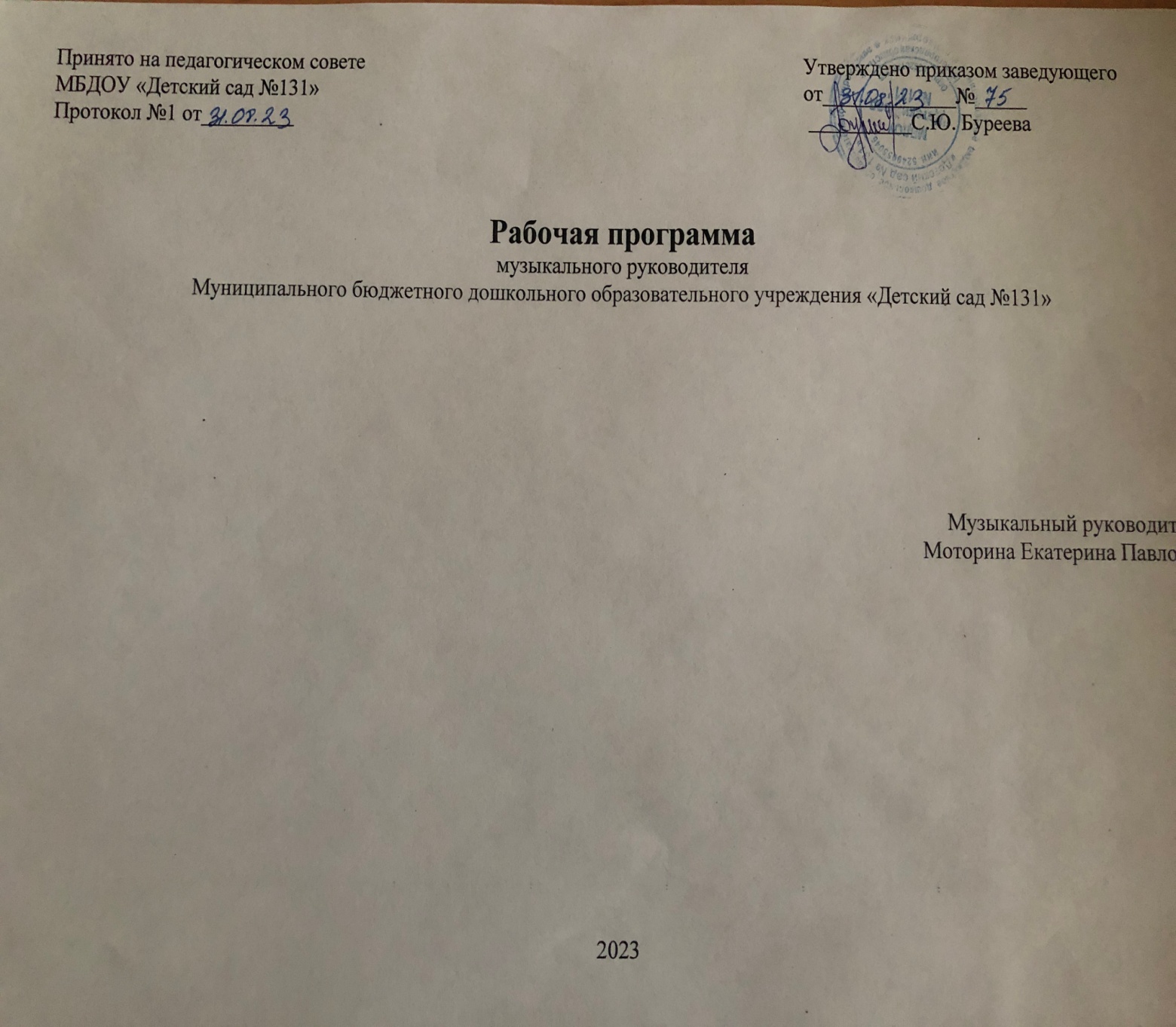 СодержаниеЦелевой разделПояснительная  запискаРабочая программа музыкального руководителя Моториной Е.П. предусмотрена для 1 и 2 групп раннего возраста, а также групп дошкольного возраста (3-4 года и 4-5 лет_ (далее – Программа). Программа разработана в соответствии с федеральным государственным образовательным стандартом дошкольного образования (утвержден приказом Минобрнауки России от 17 октября 2013 г. № 1155, зарегистрировано в Минюсте России 14 ноября 2013 г., регистрационный № 30384; в редакции приказа Минпросвещения России от 8 ноября 2022 г. № 955, зарегистрировано в Минюсте России 6 февраля 2023 г., регистрационный № 72264) (далее – ФГОС ДО) и федеральной образовательной программой дошкольного образования (утверждена приказом Минпросвещения России от 25 ноября 2022 г. № 1028, зарегистрировано в Минюсте России 28 декабря 2022 г., регистрационный № 71847) (далее – ФОП ДО).Нормативно-правовой основой для разработки Программы являются следующие нормативно-правовые документы:Федеральный закон от 29 декабря 2012 г. № 273-ФЗ «Об образовании в Российской Федерации»;Федеральный закон от 31 июля 2020 г. № 304-ФЗ «О внесении изменений в Федеральный закон «Об образовании в Российской Федерации» по вопросам воспитания обучающихся»Федеральный закон от 24 сентября 2022 г. № 371-ФЗ «О внесении изменений в Федеральный закон «Об образовании в Российской Федерации» и статью 1 Федерального закона «Об обязательных требованиях в Российской Федерации»распоряжение Правительства Российской Федерации от 29 мая 2015 г. №   999-р «Об утверждении Стратегии развития воспитания в Российской Федерации на период до 2025 года»;федеральный государственный образовательный стандарт дошкольного образования (утвержден приказом Минобрнауки России от 17 октября 2013 г. № 1155, зарегистрировано в Минюсте России 14 ноября 2013 г., регистрационный № 30384; в редакции приказа Минпросвещения России от 8 ноября 2022 г. № 955, зарегистрировано в Минюсте России 6 февраля 2023 г., регистрационный № 72264);федеральная образовательная программа дошкольного образования (утверждена приказом Минпросвещения России от 25 ноября 2022 г. № 1028, зарегистрировано в Минюсте России 28 декабря 2022 г., регистрационный № 71847);Порядок организации и осуществления образовательной деятельности по основным общеобразовательным программам – образовательным программам дошкольного образования (утверждена приказом Минпросвещения России от 31 июля 2020 года № 373, зарегистрировано в Минюсте России 31 августа 2020 г., регистрационный № 59599);Санитарные правила СП 2.4.3648-20 «Санитарно-эпидемиологические требования к организациям воспитания и обучения, отдыха и оздоровления детей и молодёжи (утверждены постановлением Главного государственного санитарного врача Российской Федерации от 28 сентября 2020 г. № 28, зарегистрировано в Минюсте России 18 декабря 2020 г., регистрационный № 61573);Устав МБДОУ;- Образовательная программа дошкольного образования Муниципального бюджетного дошкольного образовательного   учреждения «Детский сад №131».Рабочая программа рассчитана на 2023-2027 учебный год.Программа строится на адекватных возрасту видах деятельности и формах работы с воспитанниками.Программа реализуется на государственном языке Российской Федерации.Цели и задачи реализации Программы (соответствуют п.п. 1.5, 1.6. ФГОС ДО и ФОП стр.4-5 п.14.1, 14.2) Принципы и подходы к формированию Программы (опора на п.1.4 ФГОС ДО с дополнениями, ФОП стр.5 п.14.3) Общие сведения о МБДОУ «Детский сад № 131»1.2  Характеристики особенностей развития детей раннего и дошкольного возраста младшей и средней групп, функционирующих в ДОО соответствии с УставомОбщие требования к приему воспитанников в МБДОУ «Детский сад №131» определяется законодательством Российской Федерации. Характеристика возрастных особенностей детей необходима для правильной организации образовательного процесса в группах.Родители воспитанников являются социальными заказчиками образовательных услуг ДОУ. Выявление и поддержка образовательных инициатив семьи определяет приоритетные направления деятельности педагогического коллектива.Реализация Программы осуществляется с учетом национально-культурных, демографических, климатических особенностей региона.При проектировании образовательной деятельности учитываются климатические особенности Нижегородской области (средней полосы России), время начала и окончания сезонных явлений (листопад, таяние снега и т.д.) и интенсивность их протекания; состав флоры и фауны, длительность светового дня; погодные условия. Это отражается в режиме дня, комплексно -  тематическом планировании образовательной деятельности. Особенности климата и экологии региона учитываются при планировании работы по укреплению здоровья детей, при отборе содержания работы по познавательному, социально -  коммуникативному, речевому и художественно - эстетическому развитию дошкольников.Характеристики особенностей развития детей дошкольного возрастаI группа раннего возраста (от  1.6 до 2  лет).  - На втором году жизни развивается самостоятельность детей, формируется предметно-игровая деятельность, появляются элементы сюжетной игры. Общение с взрослым носит ситуативно-деловой характер, затем характер делового сотрудничества. Совершенствуются восприятие, речь, наглядно-действенное мышление, чувственное познание действительности. - Постепенно совершенствуется ходьба. Дети учатся свободно передвигаться на прогулке. В подвижных играх и на музыкальных занятиях дети выполняют боковые шаги, медленно кружатся на месте. - В разных видах деятельности обогащается сенсорный опыт. В процессе знакомства с предметами ребенок слышит названия форм, одновременно воспринимая их и уточняя физические качества. При этом происходит ознакомление с основными фигурами. С помощью взрослого ребенок упражняется в установлении сходства   и различий между предметами, имеющими одинаковые названия. При обучении и правильном подборе игрового материала дети осваивают действия с разнообразными игрушками: разборными (пирамиды, матрешки и др.), строительным материалом и сюжетными игрушками (куклы с атрибутами к ним, мишки). Эти действия ребенок воспроизводит по подражанию после показа взрослого. - На втором году жизни из отдельных действий складываются элементы деятельности, свойственной дошкольному детству: предметная с характерным для нее сенсорным уклоном, конструктивная и сюжетная игра. В предметной деятельности появляются соотносящие и орудийные действия. Успехи в развитии предметно-игровой деятельности сочетаются с ее неустойчивостью. Имея возможность приблизиться к любому предмету, попавшему в поле зрения, ребенок бросает то, что держит в руках, и устремляется к нему. Постепенно он с помощью взрослого учится доводить начатое до конца, добиваясь результата. - Второй год жизни - период интенсивного формирования речи. Дети усваивают названия предметов, действий, обозначения некоторых качеств и состояний. Благодаря этому можно организовать деятельность и поведение малышей, формировать и совершенствовать восприятие, в том числе составляющие основу сенсорного воспитания.- Активный словарь на протяжении года увеличивается неравномерно. К полутора годам он равен примерно 20–30 словам. После 1 года 8–10 месяцев происходит скачок, развивается активно используемый словарь. В нем много глаголов и существительных, встречаются простые прилагательные и наречия (тут, там, туда и т. д.), а также предлоги. • Упрощенные слова (ту-ту, ав-ав) заменяются обычными, пусть и несовершенными в фонетическом отношении. После полутора лет ребенок чаще всего воспроизводит контур слова (разное число слогов), наполняя его звуками-заместителями, более или менее близкими по звучанию слышимому образцу. - На втором году жизни ребенок усваивает имена взрослых и детей, с которыми общается повседневно, а также некоторые родственные отношения (мама, папа, бабушка). Он понимает элементарные человеческие чувства, обозначаемые словами «радуется», «сердится», «испугался», «жалеет». В речи появляются оценочные суждения: «плохой», «хороший», «красивый». - Совершенствуется самостоятельность детей в предметно-игровой деятельности и самообслуживании. Малыш постепенно овладевает умением самостоятельно есть  любую пищу, умываться и мыть руки, приобретает навыки опрятности, аккуратности. • Расширяется ориентировка в ближайшем окружении. Знание того, как называются части помещения группы (мебель, одежда, посуда), помогает ребенку выполнять несложные (состоящие из одного, а к концу года из 2–3 действий) поручения взрослых. Постепенно он привыкает соблюдать элементарные правила поведения, обозначаемые словами «можно», «нельзя», «нужно». Общение с взрослым носит деловой, объектно-направленный характер.- На втором году закрепляется и углубляется деловое сотрудничество со взрослым, потребность общения с ним по самым разным поводам. При этом к двум годам дети постепенно переходят от языка жестов, мимики, выразительных звукосочетаний к выражению просьб, желаний, предложений с помощью слов и коротких фраз. Так речь становится основным средством общения с взрослым, хотя в этом возрасте ребенок охотно говорит только с близкими, хорошо знакомыми ему людьми. - На втором году жизни между детьми сохраняется и развивается тип эмоционального взаимообщения. Они самостоятельно играют друг с другом (по двое-трое) в разученные ранее при помощи взрослого игры. Однако опыт взаимообщения у детей невелик, и основа его еще не сформирована. Имеет место непонимание со стороны предполагаемого партнера. - Взаимообщение детей в течение дня возникает, как правило, в предметно-игровой деятельности и режимных процессах, а поскольку предметно-игровые действия и самообслуживание только формируются, самостоятельность, заинтересованность в их выполнении следует всячески оберегать. - Одним из главных приобретений второго года жизни можно считать совершенствование основных движений, особенно ходьбы. Подвижность ребенка порой даже мешает ему сосредоточиться на спокойных занятиях. II группа  раннего  возраста  (от 2 до 3 лет). Дети раннего возраста проявляют ярко контрастные эмоции: веселое оживление или спокойное настроение. Слуховые ощущения более дифференцированы: ребенок различает высокий и низкий звуки, громкое и тихое звучание и даже тембровую окраску  (играет металлофон или барабан).    Рождаются первые, сознательно воспроизводимые певческие интонации; подпевая взрослому, ребенок повторяет за ним окончания музыкальных фраз песен. Он овладевает простейшими движениями: хлопает, притопывает, кружится, приседает под звуки музыки. У детей повышается чувствительность, возможность более точного различения свойств предметов и явлений, в том числе и музыкальных. Отмечаются также индивидуальные различия  в  слуховой  чувствительности.  Например,  некоторые  малыши  могут воспроизвести несложную мелодию.  Этот период развития характеризуется стремлением к самостоятельности. Происходит переход от ситуативной речи к связной, от наглядно- действенного мышления к наглядно – образному, заметно укрепляется мышечно - двигательный аппарат. У ребенка появляется желание заниматься музыкой, активно действовать. Дети могут с помощью взрослого спеть маленькую песенку; они владеют многими движениями, которые позволяют в известной степени самостоятельно плясать, двигаться, играть.  Дети раннего возраста стремятся к самостоятельности (3-ий год жизни), функция речи расширяется, она становится средством общения не только со взрослыми, но и с детьми. Необходимо: поддерживать стремление ребенка активно вступать в общение всеми доступными для него неречевыми и речевыми средствами, откликаться на вопросы и предложения взрослого, высказываться. Выражая свои желания, чувства, мысли, поощрять интересы малыша к делам сверстников, желание делиться с ними впечатлениями, сопровождать речью игровые действия, отношение к происходящему.Дошкольный возраст от 3 до 4 лет (Младшая группа). Содержанием музыкальной деятельности детей данного возраста является приобщение их к разным видам музыкальной деятельности, формирование интереса к музыке, элементарных музыкальных способностей и освоение некоторых исполнительских навыков. В этот период, прежде всего, формируется восприятие музыки, характеризующееся эмоциональной отзывчивостью на произведения. Маленький ребенок воспринимает музыкальное произведение в целом. Постепенно начинает слышать и вычленять выразительную интонацию, изобразительные моменты, затем дифференцирует части произведения. Исполнительская деятельность у детей данного возраста лишь начинает свое становление. Голосовой аппарат еще не сформирован, голосовая мышца не развита, связки тонкие, короткие. Голос ребенка не сильный. Дыхание слабое, поверхностное. Поэтому репертуар должен отличаться доступностью текста и мелодии. Поскольку малыши обладают непроизвольным вниманием, весь процесс обучения надо организовать так, чтобы он воздействовал на чувства и интересы детей. Дети проявляют эмоциональную отзывчивость на использование игровых приемов и доступного материала. Приобщение детей к музыке происходит и в сфере музыкально-ритмической деятельности, посредством доступных и интересных упражнений, музыкальных игр, танцев, помогающих ребенку лучше почувствовать и полюбить музыку. У детей повышается чувствительность, возможность более точного различия свойств предметов и явлений, в том числе и музыкальных. Отмечаются также индивидуальные различия в слуховой чувствительности. Например, некоторые малыши могут точно воспроизвести несложную мелодию. Дошкольный возраст от 4 до 5 лет (Средняя группа).На четвертом году жизни интенсивно формируются основы  личности ребенка. Ребенок с удовольствием слушает музыку, связанную по содержанию с его родным домом, с образами его любимых мамы, папы, бабушки, дедушки, домашних животных, игрушек, с природным окружением.  Продолжается становление музыкального восприятия. Внимание ребенка делается все более произвольным, поэтому он может слушать музыкальное произведение (непродолжительное), до конца. В этом возрасте  уже достаточен объем музыкально – слуховых представлений. Большинство детей помнят, узнают, называют довольно много знакомых музыкальных произведений, что свидетельствует об обогащении музыкальной памяти. Дети различают музыку первичных жанров (песня, танец, марш), а также некоторые разновидности песни (колыбельная, плясовая). Восприятие музыки становится не только более эмоциональным, но и дифференцированным: Дети без труда различают контрастные регистры, темпы, динамические оттенки. Осваивают музыкально - дидактические игры, упражнения. Но пока еще произвольность поведения только формируются, музыкальная деятельность имеет неустойчивый характер. Ребенок по - прежнему не может долго слушать музыку, и продолжительность ее звучания должна быть четко регламентирована.  Движения под музыку становятся более координированными. Проявляется умение менять движения в связи со сменой характера музыки. В свободных плясках, как правило, движения остаются однотипными, но выполняются с радостью.  Довольно слаба ориентировка в зале, продолжительность игры, танца небольшая. Однако все это не снижает интереса детей и их возможности в овладении движениями под музыку. Этот вид музыкальной деятельности является для них одним из наиболее привлекательных.  В этом возрасте ребенок с удовольствием пробует импровизировать на различных музыкальных инструментах и игрушках. Он с любопытством обследует музыкальные инструменты. Однако возможности при общении к игре на детских музыкальных инструментах остаются по-прежнему небольшими: его слуховой опыт невелик и недостаточно координации движений руки.      1.3 Планируемые результаты реализации ПрограммыВ соответствии с ФГОС ДО специфика дошкольного детства и системные особенности ДО делают неправомерными требования от ребенка дошкольного возраста конкретных образовательных достижений. Поэтому результаты освоения Программы представлены в виде целевых ориентиров ДО и представляют собой возрастные характеристики возможных достижений ребенка к завершению ДО.Реализация образовательных целей и задач Программы направлена на достижение целевых ориентиров ДО, которые описаны как основные характеристики развития ребенка.Основные характеристики развития ребенка представлены в виде перечисления возможных достижений воспитанников на разных возрастных этапах дошкольного детства.Обозначенные в Программе возрастные ориентиры, «к двум, трем, четырем, пяти,  годам» имеют условный характер, что предполагает широкий возрастной диапазон для достижения ребенком планируемых результатов. Это связано с неустойчивостью, гетерохронностью и индивидуальным темпом психического развития детей в дошкольном детстве, особенно при прохождении критических периодов. По этой причине ребенок может продемонстрировать обозначенные в планируемых результатах возрастные характеристики развития раньше или позже заданных возрастных ориентиров.Степень выраженности возрастных характеристик возможных достижений может различаться у детей одного возраста по причине высокой индивидуализации их психического развития и разных стартовых условий освоения образовательной программы. Обозначенные различия не должны быть констатированы как трудности ребенка в освоении основной образовательной программы Организации и не подразумевают его включения в соответствующую целевую группу.Планируемые результаты к 3 годаму ребенка развита крупная моторика, он активно использует освоенные ранее движения, начинает осваивать бег, прыжки, повторяет за взрослым простые имитационные упражнения, понимает указаниявзрослого,выполняетдвиженияпозрительномуизвуковомуориентирам;ребёнок проявляет интерес к стихам, сказкам, повторяет отдельные слова и фразы за взрослым;ребёнок с удовольствием слушает музыку, подпевает, выполняет простые танцевальные движения;ребёнок эмоционально откликается на красоту природы и произведения искусства;Планируемые результата к четырем годам:ребенок демонстрирует положительное отношение к разнообразным физическим упражнениям, проявляет избирательный интерес к отдельным двигательным действиям (ходьба, бег, прыжки) и подвижным играм;ребёнок проявляет элементы самостоятельности в двигательной деятельности, с интересом включается в подвижные игры, стремится к выполнению правил и основных ролей в игре, выполняет простейшие правила построения и перестроения, выполняет ритмические упражнения под музыку;ребёнок демонстрирует координацию движений при выполнении упражнений, сохраняет равновесие при ходьбе, беге, прыжках, способен реагировать на сигналы, переключаться с одного движения на другое, выполнять движения в общем для всех темпе;ребёнок с интересом вслушивается в музыку, запоминает и узнает знакомые произведения, проявляет эмоциональную отзывчивость, различает музыкальные ритмы, передает их в движении;ребёнок в дидактических играх действует в рамках правил, в театрализованных играх разыгрывает отрывки из знакомых сказок, рассказов, передает интонацию и мимические движения.Планируемые результаты к  пяти годам:ребёнок проявляет интерес к различным видам искусства, эмоционально откликается на отраженные в произведениях искусства действия, поступки, события;ребёнок проявляет себя в разных видах музыкальной, изобразительной, театрализованной деятельности, используя выразительные и изобразительные средства;ребёнок использует накопленный художественно-творческой опыт в самостоятельной деятельности, с желанием участвует в культурно-досуговой деятельности (праздниках, развлечениях и других видах культурно-досуговой деятельности);1.4 Педагогическая диагностика достижения планируемых результатов Педагогическая диагностика достижений планируемых результатов направлена на изучение деятельностных умений ребёнка, его интересов, предпочтений, склонностей, личностных особенностей, способов взаимодействия с взрослыми и сверстниками. Она позволяет выявлять особенности и динамику развития ребёнка, составлять на основе полученных данных индивидуальные образовательные маршруты освоения рабочей  программы, своевременно вносить изменения в планирование, содержание и организацию образовательной деятельности.Педагогическая диагностика осуществляется в форме регулярных наблюдений за детьми в процессе совместной деятельности музыкального руководителя с ними.1. Восприятие музыки. 2. Пение. 3. Музыкально-ритмические движения. 4. Игра на детских музыкальных инструментах. 5. Детское музыкальное творчество: а) песенное; б) танцевальное; в) импровизационное музицирование.Педагогическая диагностика проводится спериодичностью вгруппах дошкольноговозраста (2 раза в год, октябрь 3,4 неделя, апрель 3,4 неделя),Основные методы диагностики:наблюдение,игровые  задания,беседаанализ продуктов деятельности.Мониторинг музыкальной деятельности детей осуществлялся с помощью анализа проведенной начальной и итоговой диагностики, которая проводилась путем наблюдения за детьми в процессе совместно-познавательной и свободно-игровой деятельности воспитанников.Этапы работы:1 этап диагностический: сбор информации по проблеме, проведение диагностики, изучение и анализ исследований в данной области.2 этаппрактический: проведение занятий, индивидуальная работа с детьми по развитию творческих способностей, корректировка методов исредств достижения поставленных задач.3 этапобобщающий: итоговая диагностика творческих способностей детей, оценка результатов. Процедура оценки предполагает трехуровневый подход:если тот или иной показатель сформирован у ребенка и соответственно наблюдается в его деятельности, уровень «высокий» -  2 баллаесли тот или иной показатель находится в состоянии становления, проявляется неустойчиво, уровень «средний» - 1 баллесли тот или иной показатель  не проявляется в деятельности ребенка (ни в совместной, ни в самостоятельной деятельности), уровень «низкий» - 0 балловЭти оценки отражают состояние нормы развития и освоения программы музыкальной деятельности. Результаты оценки проведения педагогической диагностики фиксируются в диагностических картах.Проявляет эстетическое восприятие музыки, умение различать характер мухыки (Колыельная танцевальная, маршевая). Развиты музыкальная память, умение различать на слух звуки по высоте, музыкальные инструменты. Сформирована музыкальная культура на основе знакомства с классической, народной и современной музыкой.Развит интерес и любовь к музыке, музыкальная отзывчивость на нее.Развиты музыкальные способности: звуковысотный, ритмический, тембровый, динамический слух. Владеет навыками пения, движений под музыку, игры и импровизации мелодий на детских музыкальных инструментах; творческой активности.Результаты диагностики фиксируются  в таблице.Отслеживание уровня детей в музыкальном развитии в ___________________________ группеВоспитатели ____________________________________________ количество детей в группе ______ уч.год  __________ II.Содержательный раздел2.1 Описание образовательной деятельности в соответствии с музыкальным направлением развития ребенка, федеральной программой и с учетом используемых методических пособий, обеспечивающих реализацию данного содержания    Содержание дошкольного образования раскрывает музыкальное направление развития ребенка, являющееся частью  образовательной области «Художественно - эстетическое развитие» в соответствии с возрастными этапами развития детей (от 1,6 лет  до 5 лет). В данной образовательной области сформулированы задачи и содержание образовательной деятельности, предусмотренное для освоения в каждой возрастной группе детей в возрасте от 1,6 лет до 5 лет. Музыкальная деятельность:Слушание. Продолжать развивать навыки восприятия звуков по высоте в пределах квинты — терции; обогащать впечатления детей и формировать музыкальный вкус, развивать музыкальную память. Способствовать развитию мышления, фантазии, памяти, слуха. Знакомить с элементарными музыкальными понятиями (темп, ритм); жанрами (опера, концерт, симфонический концерт), творчеством композиторов и музыкантов. Познакомить детей с мелодией Государственного гимна Российской Федерации. Пение. Совершенствовать певческий голос и вокально-слуховую координацию. Закреплять практические навыки выразительного исполнения песен в пределах от до первой октавы до ре второй октавы; учить брать дыхание и удерживать его до конца фразы; обращать внимание на артикуляцию (дикцию). Закреплять умение петь самостоятельно, индивидуально и коллективно, с музыкальным сопровождением и без него. Песенное творчество. Учить самостоятельно придумывать мелодии, используя в качестве образца русские народные песни; самостоятельно импровизировать мелодии на заданную тему по образцу и без него, используя для этого знакомые песни, музыкальные пьесы и танцы. Музыкально-ритмические движения. Способствовать дальнейшему развитию навыков танцевальных движений, умения выразительно и ритмично двигаться в соответствии с разнообразным характером музыки, передавая в танце эмоционально-образное содержание. Знакомить с национальными плясками (русские, белорусские, украинские и т. д.). Развивать танцевально-игровое творчество; формировать навыки художественного исполнения различных образов при инсценировании песен, театральных постановок.Музыкально-игровое и танцевальное творчество. Способствовать развитию творческой активности детей в доступных видах музыкальной исполнительской деятельности (игра в оркестре, пение, танцевальные движения и т. п.). Учить импровизировать под музыку соответствующего характера (лыжник, конькобежец, наездник, рыбак; лукавый котик и сердитый козлик и т. п.). Учить придумывать движения, отражающие содержание песни; выразительно действовать с воображаемыми предметами. Учить самостоятельно искать способ передачи в движениях музыкальных образов. Формировать музыкальные способности; содействовать проявлению активности и самостоятельности. Игра на детских музыкальных инструментах. Знакомить с музыкальными произведениями в исполнении различных инструментов и в оркестровой обработке. Учить играть на металлофоне, свирели, ударных и электронных музыкальных инструментах, русских народных музыкальных инструментах: трещотках, погремушках, треугольниках; исполнять музыкальные произведения в оркестре и в ансамбле.Содержание образовательной деятельности:Описание вариативных форм, способов, методов и средств реализации Программы с учётом возрастных и индивидуальных особенностей воспитанников, специфики их образовательных потребностей и интересов (ФОПстр.132-135 п. 23.4-23.12)Цели и задачи каждой Программ реализуются в образовательных областях во всех видах деятельности детей раннего и дошкольника, обозначенных во ФГОС ДО: - в раннем возрасте (1 год - 3 года) – музыкальная деятельность (слушание музыки и исполнительство, музыкально-ритмические движения).- в дошкольном возрасте (3 года - 8 лет)  -  музыкальная (слушание и понимание музыкальных произведений, пение, музыкально-ритмические  движения, игра на детских музыкальных инструментах).2.3. Особенности образовательной деятельности разных видов и культурных практик    Особенности    образовательной деятельности.Образовательная деятельность в ДОО включает:  образовательную деятельность, осуществляемую в процессе организации различных видов детской деятельности;  образовательную деятельность, осуществляемую в ходе режимных процессов; самостоятельную деятельность детей;  взаимодействие с семьями детей по реализации образовательной программы ДО. Образовательная деятельность организуется как совместная деятельность педагога и детей, самостоятельная деятельность детей. В зависимости от решаемых образовательных задач, желаний детей, их образовательных потребностей, педагог может выбрать один или несколько вариантов совместной деятельности:  совместная деятельность педагога с ребёнком, где, взаимодействуя с ребёнком, он выполняет функции педагога: обучает ребёнка чему-то новому;  совместная деятельность ребёнка с педагогом, при которой ребёнок и педагог – равноправные партнеры;  совместная деятельность группы детей под руководством педагога, который на правах участника деятельности на всех этапах её выполнения (от планирования до завершения) направляет совместную деятельность группы детей;  совместная деятельность детей со сверстниками без участия педагога, но по его заданию. Педагог в этой ситуации не является участником деятельности, но выступает в роли её организатора, ставящего задачу группе детей, тем самым, актуализируя лидерские ресурсы самих детей;  самостоятельная, спонтанно возникающая, совместная деятельность детей без всякого участия педагога. Это могут быть самостоятельные игры детей (сюжетноролевые, режиссерские, театрализованные, игры с правилами, музыкальные и другое), самостоятельная изобразительная деятельность по выбору детей, самостоятельная познавательно-исследовательская деятельность (опыты, эксперименты и другое). Организуя различные виды деятельности, педагог учитывает опыт ребёнка, его субъектные проявления (самостоятельность, творчество при выборе содержания деятельности и способов его реализации, стремление к сотрудничеству с детьми, инициативность и желание заниматься определенным видом деятельности). Эту информацию педагог может получить в процессе наблюдения за деятельностью детей в ходе проведения педагогической диагностики. На основе полученных результатов организуются разные виды деятельности, соответствующие возрасту детей. В процессе их организации педагог создает условия для свободного выбора детьми деятельности, оборудования, участников совместной деятельности, принятия детьми решений, выражения своих чувств и мыслей, поддерживает детскую инициативу и самостоятельность, устанавливает правила взаимодействия детей. Педагог использует образовательный потенциал каждого вида деятельности для решения задач воспитания, обучения и развития детей. Все виды деятельности взаимосвязаны между собой, часть из них органично включается в другие виды деятельности (например, коммуникативная, познавательно-исследовательская). Это обеспечивает возможность их интеграции в процессе образовательной деятельности. В ДОО создана система форм организации разнообразной деятельности дошкольников. Среди них выделяются простые, составные и комплексные формы. Простые формы построены на минимальном количестве методов и средств и посвящены, как правило, одной теме. К простым формам относятся: беседа, рассказ, эксперимент, наблюдение, дидактическая (или любая другая игра, возникающая по инициативе педагога). Составные формы состоят из простых форм, представленных в разнообразных сочетаниях. К составным формам относятся: игровые ситуации, игрыпутешествия, творческие мастерские, детские лаборатории, творческие гостиные, творческие лаборатории, целевые прогулки, экскурсии, интерактивные праздники. Комплексные формы создаются как целенаправленная подборка (комплекс) простых и составных форм. К комплексным формам относятся: детско -родительские и иные проекты, тематические дни, тематические недели, тематические или образовательные циклы. Игра занимает центральное место в жизни ребёнка, являясь преобладающим видом его самостоятельной деятельности. В игре закладываются основы личности ребёнка, развиваются психические процессы, формируется ориентация в отношениях между людьми, первоначальные навыки кооперации. Играя вместе, дети строят свои взаимоотношения, учатся общению, проявляют активность и инициативу и другое. Детство без игры и вне игры не представляется возможным. Игра в педагогическом процессе выполняет различные функции: обучающую, познавательную, развивающую, воспитательную, социокультурную, коммуникативную, эмоциогенную, развлекательную, диагностическую, психотерапевтическую и другие. В образовательном процессе игра занимает особое место, выступая как форма организации жизни и деятельности детей, средство разностороннего развития личности; метод или прием обучения; средство саморазвития, самовоспитания, самообучения, саморегуляции. Отсутствие или недостаток игры в жизни ребёнка приводит к серьезным проблемам, прежде всего, в социальном развитии детей. 91 Учитывая потенциал игры для разностороннего развития ребёнка и становления его личности, педагог максимально использует все варианты её применения в ДО. Игровая деятельность представлена в образовательном процессе в разнообразных формах - это дидактические и сюжетно-дидактические, развивающие, подвижные игры, игры-путешествия, игровые проблемные ситуации, игрыинсценировки, игры-этюды и пр. При этом обогащение игрового опыта творческих игр детей тесно связано с содержанием организованной образовательной деятельности. Организация сюжетно-ролевых, режиссерских, театрализованных игр и игр -драматизаций осуществляется преимущественно в режимных моментах (в утренний отрезок времени и во второй половине дня). В организованной образовательной деятельности она выступает в качестве основы для интеграции всех других видов деятельности ребенка дошкольного возраста. В младшей и средней группах детского сада игровая деятельность является основой решения всех образовательных задач. В расписании занятий игровая деятельность не выделяется в качестве отдельного вида деятельности, так как она является основой для организации всех других видов детской деятельности. Образовательная деятельность в режимных процессах имеет специфику и предполагает использование особых форм работы в соответствии с реализуемыми задачами воспитания, обучения и развития ребёнка. Основная задача педагога в утренний отрезок времени состоит в том, чтобы включить детей в общий ритм жизни ДОО, создать у них бодрое, жизнерадостное настроение. Образовательная деятельность, осуществляемая в утренний отрезок времени, может включать:  игровые ситуации, индивидуальные игры и игры небольшими подгруппами (сюжетно-ролевые, режиссерские, дидактические, подвижные, музыкальные и другие);  беседы с детьми по их интересам, развивающее общение педагога с детьми (в том числе в форме утреннего и вечернего круга), рассматривание картин, иллюстраций;  практические, проблемные ситуации, упражнения (по освоению культурногигиенических навыков и культуры здоровья, правил и норм поведения и другие);  наблюдения за объектами и явлениями природы, трудом взрослых;  трудовые поручения и дежурства (сервировка стола к приему пищи, уход за комнатными растениями и другое);  индивидуальную работу с детьми в соответствии с задачами разных образовательных областей;  продуктивную деятельность детей по интересам детей (рисование, конструирование, лепка и другое);  оздоровительные и закаливающие процедуры, здоровьесберегающие мероприятия, двигательную деятельность (подвижные игры, гимнастика и другое). Согласно требованиям СанПиН 1.2.3685-21 в режиме дня предусмотрено время для проведения занятий. Занятие рассматривается:  как дело, занимательное и интересное детям, развивающее их;  как деятельность, направленная на освоение детьми одной или нескольких образовательных областей, или их интеграцию с использованием разнообразных форм и методов работы, выбор которых осуществляется педагогам самостоятельно. Занятие является формой организации обучения, наряду с экскурсиями, дидактическими играми, играми-путешествиями и другими. Оно может проводиться  в виде образовательных ситуаций, тематических событий, проектной деятельности, проблемно-обучающих ситуаций, интегрирующих содержание образовательных областей, творческих и исследовательских проектов и так далее. В рамках отведенного времени педагог может организовывать образовательную деятельность с учётом интересов, желаний детей, их образовательных потребностей, включая детей дошкольного возраста в процесс сотворчества, содействия, сопереживания. При организации занятий педагог использует опыт, накопленный при проведении образовательной деятельности в рамках сформировавшихся подходов. Время проведения занятий, их продолжительность, длительность перерывов, суммарная образовательная нагрузка для детей дошкольного возраста определяются СанПиН 1.2.3685-21. Введение термина «занятие» не означает регламентацию процесса. Термин фиксирует форму организации образовательной деятельности. Содержание и педагогически обоснованную методику проведения занятий педагог может выбирать самостоятельно. Образовательная деятельность, осуществляемая во время прогулки, включает:  наблюдения за объектами и явлениями природы, направленные на установление разнообразных связей и зависимостей в природе, воспитание отношения к ней;  подвижные игры и спортивные упражнения, направленные на оптимизацию режима двигательной активности и укрепление здоровья детей;  экспериментирование с объектами неживой природы;  сюжетно-ролевые и конструктивные игры (с песком, со снегом, с природным материалом);  элементарную трудовую деятельность детей на участке ДОО;  свободное общение педагога с детьми, индивидуальную работу;  проведение спортивных праздников (при необходимости). Образовательная деятельность, осуществляемая во вторую половину дня, может включать: элементарную трудовую деятельность детей (уборка групповой комнаты; ремонт книг, настольно-печатных игр; стирка кукольного белья; изготовление игрушексамоделок для игр малышей); проведение зрелищных мероприятий, развлечений, праздников (кукольный, настольный, теневой театры, игры-драматизации; концерты; спортивные, музыкальные и литературные досуги и другое);  игровые ситуации, индивидуальные игры и игры небольшими подгруппами (сюжетно-ролевые, режиссерские, дидактические, подвижные, музыкальные и другие);  опыты и эксперименты, практико-ориентированные проекты, коллекционирование и другое;  чтение художественной литературы, прослушивание аудиозаписей лучших образов чтения, рассматривание иллюстраций, просмотр мультфильмов и так далее;  слушание и исполнение музыкальных произведений, музыкально-ритмические движения, музыкальные игры и импровизации;  организация и (или) посещение выставок детского творчества, изобразительного искусства, мастерских; просмотр репродукций картин классиков и современных художников и другого;  индивидуальную работу по всем видам деятельности и образовательным областям; работу с родителями (законными представителями). Для организации самостоятельной деятельности детей в группе создаются различные центры активности.Самостоятельная деятельность в центрах детской активности предполагает самостоятельный выбор ребёнком её содержания, времени, партнеров. Педагог может направлять и поддерживать свободную самостоятельную деятельность детей (создавать проблемно-игровые ситуации, ситуации общения, поддерживать познавательные интересыдетей, изменять предметно-развивающую среду и другое). Во вторую половину дня педагог может организовывать культурные практики. Они расширяют социальные и практические компоненты содержания образования, способствуют формированию у детей культурных умений при взаимодействии со взрослым и самостоятельной деятельности. Ценность культурных практик состоит в том, что они ориентированы на проявление детьми самостоятельности и творчества, активности и инициативности в разных видах деятельности, обеспечивают их продуктивность. К культурным практикам относят игровую, продуктивную, познавательноисследовательскую, коммуникативную практики, чтение художественной литературы. Культурные практики предоставляют ребёнку возможность проявить свою субъектность с разных сторон, что, в свою очередь, способствует становлению разных видов детских инициатив:  в игровой практике ребёнок проявляет себя как творческий субъект (творческая инициатива);  в продуктивной – созидающий и волевой субъект (инициатива целеполагания);  в познавательно-исследовательской практике – как субъект исследования (познавательная инициатива);  коммуникативной практике – как партнер по взаимодействию и собеседник (коммуникативная инициатива);  чтение художественной литературы дополняет развивающие возможности других культурных практик детей дошкольного возраста (игровой, познавательноисследовательской, продуктивной деятельности). Тематику культурных практик педагогу помогают определить детские вопросы, проявленный интерес к явлениям окружающей действительности или предметам, значимые события, неожиданные явления, художественная литература и другое. В процессе культурных практик педагог создает атмосферу свободы выбора, творческого обмена и самовыражения, сотрудничества взрослого и детей. Организация культурных практик предполагает подгрупповой способ объединения детей.Организованная образовательная деятельность с детьми проводится в форме занятий в соответствии с образовательными областями и задачами физического, социально-коммуникативного, познавательного, речевого и художественно-эстетического развития. Образовательная деятельность носит интегративный, проблемно-игровой характер, предполагает   Познавательное   общение воспитателя и детей, самостоятельность детей и личностно-ориентированный подход педагога.Основными единицами образовательного процесса является образовательная ситуация и занятие. Образовательная  ситуация  -  форма  совместной  деятельности  педагога  и  детей,  которая планируется и целенаправленно организуется педагогом с целью решения определенных задач развития, воспитания и обучения. Образовательные ситуации используются в процессе организованной образовательной деятельности. Главными задачами таких образовательных ситуаций являются формирование у детей новых умений в разных видах деятельности и представлений, обобщение знаний по теме, развитие способности рассуждать и делать выводы. Музыкальные занятия с детьми проводятся музыкальным руководителем фронтально в музыкальном зале 2 раза в неделю.2.4. Способы и направления поддержки детской инициативы и индивидуальностиСпособы  и направления поддержки детской инициативыДля поддержки детской инициативы педагог поощряет свободную самостоятельную деятельность детей, основанную на детских интересах и предпочтениях. Появление возможности у ребёнка играть, сочинять, петь, танцевать, ориентируясь на собственные интересы, позволяет обеспечить такие важные составляющие эмоционального благополучия ребёнка ДОО как уверенность в себе, чувство защищенности, комфорта, положительного самоощущения. Наиболее благоприятными отрезками времени для организации свободной самостоятельной деятельности детей является утро, когда ребёнок приходит в ДОО, и вторая половина дня. Любая деятельность ребёнка в ДОО может протекать в форме самостоятельной инициативной деятельности, например:  свободные сюжетно-ролевые, театрализованные, режиссерские игры;  игры - импровизации и музыкальные игры;  самостоятельная двигательная деятельность, подвижные игры, выполнение ритмических и танцевальных движений. Для поддержки детской инициативы педагог должен учитывать следующие условия:  уделять внимание развитию детского интереса к окружающему миру, поощрять желание ребёнка получать новые знания и умения, осуществлять деятельностные пробы в соответствии со своими интересами, задавать познавательные вопросы;  организовывать ситуации, способствующие активизации личного опыта ребёнка в деятельности, побуждающие детей к применению знаний, умений при выборе способов деятельности;  расширять и усложнять в соответствии с возможностями и особенностями развития детей область задач, которые ребёнок способен и желает решить самостоятельно, уделять внимание таким задачам, которые способствуют активизации у ребёнка творчества, сообразительности, поиска новых подходов;  поощрять проявление детской инициативы в течение всего дня пребывания ребёнка в ДОО, используя приемы поддержки, одобрения, похвалы;  создавать условия для развития произвольности в деятельности, использовать игры и упражнения, направленные на тренировку волевых усилий, поддержку готовности и желания ребёнка преодолевать трудности, доводить деятельность до результата;  поощрять и поддерживать желание детей получить результат деятельности, обращать внимание на важность стремления к качественному результату, подсказывать ребёнку, проявляющему небрежность и равнодушие к результату, как можно довести дело до конца, какие приемы можно использовать, чтобы проверить качество своего результата; внимательно наблюдать за процессом самостоятельной деятельности детей, в случае необходимости оказывать детям помощь, но стремиться к её дозированию. Если ребёнок испытывает сложности при решении уже знакомой ему задачи, когда изменилась обстановка или иные условия деятельности, то целесообразно и достаточно использовать приемы наводящих вопросов, активизировать собственную активность и смекалку ребёнка, намекнуть, посоветовать вспомнить, как он действовал в аналогичном случае;  поддерживать у детей чувство гордости и радости от успешных самостоятельных действий, подчеркивать рост возможностей и достижений каждого ребёнка, побуждать к проявлению инициативы и творчества через использование приемов похвалы, одобрения, восхищения. В возрасте 3-4 лет у ребёнка активно проявляется потребность в общении со взрослым, ребёнок стремится через разговор с педагогом познать окружающий мир, узнать об интересующих его действиях, сведениях. Поэтому ребёнок задает различного рода вопросы. Важно поддержать данное стремление ребёнка, поощрять познавательную активность детей младшего дошкольного возраста, использовать педагогические приемы, направленные на развитие стремлений ребёнка наблюдать, сравнивать предметы, обследовать их свойства и качества. Педагогу важно проявлять внимание к детским вопросам, поощрять и поддерживать их познавательную активность, создавать ситуации, побуждающие ребёнка самостоятельно искать решения возникающих проблем, осуществлять деятельностные пробы. При проектировании режима дня педагог уделяет особое внимание организации вариативных активностей детей, чтобы ребёнок получил возможность участвовать в разнообразных делах: в играх, в экспериментах, в рисовании, в общении, в творчестве (имитации, танцевальные импровизации и тому подобное), в двигательной деятельности. С четырех-пяти лет у детей наблюдается высокая активность. Данная потребность ребёнка является ключевым условием для развития самостоятельности во всех сферах его жизни и деятельности. Педагогу важно обращать особое внимание на освоение детьми системы разнообразных обследовательских действии, приемов простейшего анализа, сравнения, умения наблюдать для поддержки самостоятельности в познавательной деятельности. Педагог намеренно насыщает жизнь детей проблемными практическими и познавательными ситуациями, в которых детям необходимо самостоятельно применить освоенные приемы. Всегда необходимо доброжелательно и заинтересованно относиться к детским вопросам и проблемам, быть готовым стать партнером в обсуждении, поддерживать и направлять детскую познавательную активность, уделять особое внимание доверительному общению с ребёнком. В течение дня педагог создает различные ситуации, побуждающие детей проявить инициативу, активность, желание совместно искать верное решение проблемы. Такая планомерная деятельность способствует развитию у ребёнка умения решать возникающие перед ними задачи, что способствует развитию самостоятельности и уверенности в себе. Педагог стремится создавать такие ситуации, в которых дети приобретают опыт дружеского общения, совместной деятельности, умений командной работы. Это могут быть ситуации волонтерской направленности: взаимной поддержки, проявления внимания к старшим, заботы о животных, бережного отношения к вещам и игрушкам. Важно, чтобы у ребёнка всегда была возможность выбора свободной деятельности, поэтому атрибуты и оборудование для детских видов деятельности должны быть достаточно разнообразными и постоянно меняющимися (смена примерно раз в два месяца). Задача развития данных умений ставится педагогом в разных видах деятельности. Педагог использует средства, помогающие детям планомерно и самостоятельно осуществлять свой замысел: опорные схемы, наглядные модели, пооперационные карты. Создание творческих ситуаций в игровой, музыкальной, изобразительной деятельности и театрализации, в ручном труде также способствует развитию самостоятельности у детей. Сочетание увлекательной творческой деятельности и необходимости решения задачи и проблемы привлекает ребёнка, активизирует его желание самостоятельно определить замысел, способы и формы его воплощения. Педагог уделяет особое внимание обогащению РППС, обеспечивающей поддержку инициативности ребёнка. В пространстве группы появляются предметы, побуждающие детей к проявлению интеллектуальной активности. Это могут быть новые игры и материалы, детали незнакомых устройств, сломанные игрушки, нуждающиеся в починке, зашифрованные записи, посылки, письма-схемы, новые таинственные книги и прочее. Разгадывая загадки, заключенные в таких предметах, дети учатся рассуждать, анализировать, отстаивать свою точку зрения, строить предположения, испытывают радость открытия и познания. Особое значение для ребенка-дошкольника имеет признание его играющим детским сообществом как полноценного «игрока» (партнера по игре). Поэтому одной из основных задач педагога является формирование играющего детского сообщества, в котором каждый ребенок находит свое место и может легко встраиваться в игру. Для ребенка в возрасте до 3 лет взрослый выступает как образец для подражания, партнер по игре, помощник, организатор и участник совместной деятельности. В дошкольном возрасте (3-7 лет) игра является одним из ведущих видов деятельности. Игра в условиях ДОУ используется: ‒ Как деятельность: представлена самодеятельными играми, в результате которых формируются основные возрастные новообразования. Учитывая специфику детской игры, на основании положений А. В. Запорожца и С. Л. Новоселовой, развитие игры происходит не за счет того, что ребенку предлагаются все более сложные сюжеты игр, а за счет того, что игра переходит в форму самодеятельной деятельности. Работа строится с опорой на комплексный метод педагогической поддержки самодеятельных игр. Работа строится с опорой на комплексный метод педагогическойподдержки самодеятельных игр: обогащение опыта и знаний детей, расширение представлений об окружающем; обогащение игрового опыта: формирование игровых действий, способов осуществления игры; создание развивающей предметно- пространственной среды; активизирующее общение взрослых с детьми. ‒ Как форма организации образовательного процесса: содержание игр определяется взрослым в соответствии с образовательными задачами. В условиях педагогического процесса они представлены обучающими играми, а также организацией занятий в игровой форме. ‒ Как форма организации детей: содержание частично отбирается и направляется взрослым в соответствии воспитательными задачами. В условиях педагогического процесса они представлены коллективными сюжетно-ролевыми играми, играми с правилами и другими. Распределение игр в течение дня:  Утро: сюжетные игры по инициативе детей, педагог наблюдает за самостоятельными играми, отмечая кому нужна помощь, включается в игры.  Организованная деятельность: проводятся игры, включенные в содержание занятий, а также небольшие разыгрывания-импровизации, основанные на материале проводимых занятий по завершению собственно образовательной работы. Прогулка: организуются наблюдения в природе, после которых педагог проводит одну-две подвижные игры. Затем могут быть предложены игрыэкспериментирования, народные игры. Остальное время отводится под сюжетные, подвижные или традиционные игры по инициативе детей.  Вечер: педагог организует игры с желающими детьми (дидактические, народные, театрализованные, игры-экспериментирования и т. д.). Остальные дети играют самостоятельно или занимаются иными видами деятельности.Особенности взаимодействия педагогического коллектива с семьями воспитанников Главными целями взаимодействия педагогического коллектива ДОО с семьями обучающихся дошкольного возраста являются:  обеспечение психолого-педагогической поддержки семьи и повышение компетентности родителей (законных представителей) в вопросах образования, охраны и укрепления здоровья детей младенческого, раннего и дошкольного возрастов;  обеспечение единства подходов к воспитанию и обучению детей в условиях ДОО и семьи; повышение воспитательного потенциала семьи. Эта деятельность должна дополнять, поддерживать и тактично направлять воспитательные действия родителей (законных представителей) детей младенческого, раннего и дошкольного возрастов. Достижение этих целей должно осуществляться через решение основных задач:  информирование родителей (законных представителей) и общественности относительно целей ДО, общих для всего образовательного пространства Российской Федерации, о мерах господдержки семьям, имеющим детей дошкольного возраста, а также об образовательной программе, реализуемой в ДОО;  просвещение родителей (законных представителей), повышение их правовой, психолого-педагогической компетентности в вопросах охраны и укрепления здоровья, развития и образования детей;  способствование развитию ответственного и осознанного родительства как базовой основы благополучия семьи;  построение взаимодействия в форме сотрудничества и установления партнёрских отношений с родителями (законными представителями) детей младенческого, раннего и дошкольного возраста для решения образовательных задач;  вовлечение родителей (законных представителей) в образовательный процесс. Построение взаимодействия с родителями (законными представителями) должно придерживаться следующих принципов:  приоритет семьи в воспитании, обучении и развитии ребёнка: в соответствии с Законом об образовании у родителей (законных представителей) обучающихся не только есть преимущественное право на обучение и воспитание детей, но именно они обязаны заложить основы физического, нравственного и интеллектуального развития личности ребёнка;  открытость: для родителей (законных представителей) должна быть доступна актуальная информация об особенностях пребывания ребёнка в группе; каждому из родителей (законных представителей) должен быть предоставлен свободный доступ в ДОО; между педагогами и родителями (законными представителями) необходим обмен информацией об особенностях развития ребёнка в ДОО и семье;  взаимное доверие, уважение и доброжелательность во взаимоотношениях педагогов и родителей (законных представителей): при взаимодействии педагогу необходимо придерживаться этики и культурных правил общения, проявлять позитивный настрой на общение и сотрудничество с родителями (законными представителями); важно этично и разумно использовать полученную информацию как со стороны педагогов, так и со стороны родителей (законных представителей) в интересах детей;  индивидуально-дифференцированный подход к каждой семье: при взаимодействии необходимо учитывать особенности семейного воспитания, потребности родителей (законных представителей) в отношении образования ребёнка, отношение к педагогу и ДОО, проводимым мероприятиям; возможности включения родителей (законных представителей) в совместное решение образовательных задач;  возрастосообразность: при планировании и осуществлении взаимодействия необходимо учитывать особенности и характер отношений ребёнка с родителями (законными представителями), прежде всего, с матерью (преимущественно для детей младенческого и раннего возраста), обусловленные возрастными особенностями развития детей. Деятельность педагогического коллектива ДОО по построению взаимодействия с родителями (законными представителями) обучающихся осуществляется по нескольким направлениям.Совместная образовательная деятельность педагогов и родителей (законных представителей) обучающихся предполагает сотрудничество:  в реализации некоторых образовательных задач, вопросах организации РППС и образовательных мероприятий;  поддержку образовательных инициатив родителей (законных представителей) детей младенческого, раннего и дошкольного возрастов;  разработку и реализацию образовательных проектов ДОО совместно с семьей. Для вовлечения родителей (законных представителей) в образовательную деятельность целесообразно использовать специально разработанные (подобранные) дидактические материалы для организации совместной деятельности родителей (законных представителей) с детьми в семейных условиях в соответствии с образовательными задачами, реализуемыми в ДОО. Эти материалы должны сопровождаться подробными инструкциями по их использованию и рекомендациями по построению взаимодействия с ребёнком (с учётом возрастных особенностей). Кроме того, необходимо активно использовать воспитательный потенциал семьи для решения образовательных задач, привлекая родителей (законных представителей) к участию в образовательных мероприятиях, направленных на решение познавательных и воспитательных задач. Особое внимание в просветительской деятельности ДОО должно уделяться повышению уровня компетентности родителей (законных представителей) в вопросах здоровьесбережения ребёнка. Реализация данной темы может быть осуществлена в процессе следующих направлений просветительской деятельности:  информирование о факторах, положительно влияющих на физическое и психическое здоровье ребёнка (рациональная организация режима дня ребёнка, правильное питание в семье, закаливание, организация двигательной активности, благоприятный психологический микроклимат в семье и спокойное общение с ребёнком и другое), о действии негативных факторов (переохлаждение, перегревание, перекармливание и другое), наносящих непоправимый вред здоровью ребёнка;  своевременное информирование о важности вакцинирования в соответствии с рекомендациями Национального календаря профилактических прививок и по эпидемическим показаниям;  информирование родителей (законных представителей) об актуальных задачах физического воспитания детей на разных возрастных этапах их развития, а также о возможностях ДОО и семьи в решении данных задач;  знакомство родителей (законных представителей) с оздоровительными мероприятиями, проводимыми в ДОО; информирование родителей (законных представителей) о негативном влиянии на развитие детей систематического и бесконтрольного использования IT-технологий (нарушение сна, возбудимость, изменения качества памяти, внимания, мышления; проблемы социализации и общения и другое). Эффективность просветительской работы по вопросам здоровьесбережения детей может быть повышена за счет привлечения к тематическим встречам профильных специалистов (медиков, нейропсихологов, физиологов, IT-специалистов и других). Незаменимой формой установления доверительного делового контакта между семьей и ДОО является диалог педагога и родителей (законных представителей). Диалог позволяет совместно анализировать поведение или проблемы ребёнка, выяснять причины проблем и искать подходящие возможности, ресурсы семьи и пути их решения. В диалоге проходит просвещение родителей (законных представителей), их консультирование по вопросам выбора оптимального образовательного маршрута для конкретного ребёнка, а также согласование совместных действий, которые могут быть предприняты со стороны ДОО и семьи для разрешения возможных проблем и трудностей ребёнка в освоении образовательной программы. Педагоги самостоятельно выбирают педагогически обоснованные методы, приемы и способы взаимодействия с семьями обучающихся, в зависимости от стоящих перед ними задач. Сочетание традиционных и инновационных технологий сотрудничества позволит педагогам ДОО устанавливать доверительные и партнерские отношения с родителями (законными представителями), эффективно осуществлять просветительскую деятельность и достигать основные цели взаимодействия ДОО с родителями (законными представителями) детей дошкольного возраста.2.5.Особенности взаимодействия музыкального руководителя с семьями воспитанниковПрограммой предусмотрено взаимодействие с родителями обучающихся по вопросам воспитания и развития дошкольников, вовлечение родителей в образовательный процесс ДОО.Перспективный план взаимодействия с родителями по музыкальной деятельнсти2.6. Иные  характеристики содержания ПрограммыНаправления деятельности Музыкального руководителя по взаимодействию с воспитанниками: организация и проведение занятий «Музыка», совместной образовательной деятельности: праздники, развлечения, организация индивидуальной работы  по взаимодействию с педагогами: организация и проведение консультаций, семинаров-практикумов, мастер-классов с целью повышения компетентности педагогов в вопросах организации музыкальной деятельности воспитанников планирование рекомендаций для индивидуальной работы с воспитанниками координация деятельности воспитателей в организации развивающей предметно - пространственной среды в группах, способствующей музыкальному развитию воспитанников  по взаимодействию с родителями (законными представителями) воспитанников: организация и проведение информационно-консультативной деятельности по вопросам музыкального развития воспитанников через Дни открытых дверей, совместные праздники, развлечения, официальный сайт Организации.  организует развивающую предметно - пространственную среду в музыкальном зале. На период временного отсутствия музыкального руководителя занятия по Музыке проводит воспитатель.   Воспитывающая среда образовательной организации   Воспитывающая среда – это особая форма организации образовательного процесса, реализующего цель и задачи воспитания. Воспитывающая среда ДОО определяется целью и задачами воспитания, духовно-нравственными и социокультурными ценностями, и для нас это не только и не столько материальные объекты, а в первую очередь окружающая среда и люди, которые являются носителями национальной культуры и выступают примером для подрастающего поколения. Внешний вид, речь, взаимоотношения, поступки и дела, все это имеет немаловажное значение для успешной закладки ценностей воспитания.   Воспитательный процесс – процесс непрерывный. Каждую минуту в повседневной жизни, в игре, во время образовательной деятельности, совместной организованной деятельности, прогулки идет воспитательный процесс. В детском саду одним из главных инструментов является воспитатель, так как именно он находится в контакте с детьми целый день и является носителем культурных ценностей и наглядным примером. Это требует от взрослого большого педагогического такта, выдержки, доброты, человечности, искренности. Особенно важна спокойная манера держаться и разговаривать, приветливость, умение выбирать приемы, соответствующие настроению ребенка: вовремя пошутить, успокоить, доверительно поговорить, другими словами, создать благоприятную почву для зерна воспитательных ценностей, которое мы сеем с первых дней пребывания детей в детском саду.    Процесс приобщения к культурным образцам человеческой деятельности (культуре жизни, познанию мира, речи, коммуникации и прочим), приобретения культурных умений при взаимодействии с взрослыми и в самостоятельной деятельности в предметной среде протекает в период всего пребывания ребенка в детском саду и будет успешным, если взрослый выступает в этом процессе в роли партнера, а не руководителя, поддерживая и развивая мотивацию ребенка. Партнерские отношения взрослого и ребенка в ДОО и в семье являются залогом комфортной воспитывающей среды, где главным носителем культуры является пример взрослого, который находится рядом с ребенком.   Еще одним главным инструментом воспитывающей среды является предметно-пространственная среда ДОО, которая характеризуется отражением федеральной, региональной и муниципальной специфики посредством оформления помещений сада, закладки воспитательных ценностей с помощью оборудования и игровых материалов, наполняющих ППС детского сада.  Воспитывающая среда, созданная в ДОО для эффективной реализации воспитательных ценностей, является единой как для реализации обязательной части, так и части, формируемой участниками образовательных отношений. 3 Организационный раздел3.1. Материально- техническое обеспечение Программы.  3.1.1. Оснащение музыкального зала Музыкальный зал - среда эстетического развития, место постоянного общения ребенка с музыкой. Простор, яркость, красочность - создают уют торжественной обстановки, соблюдая при этом принцип эстетического воспитания. Рабочая зона музыкального зала включает в себя: фортепиано, музыкальный центр, колонки, мультимедийное устройство и экран. Спокойная зона предполагает наличие ковров, которые позволяют проводить релаксационные упражнения. Активная зона занимает все свободное пространство музыкального зала. Музыкальные инструменты (атрибуты) находятся в целом рабочем состоянии, без дефектов, сколов; хранение и содержание происходит согласно с СанПин. нормами по эксплуатации и хранению музыкальных инструментов и другого, как в музыкальном зале, так и в группах. Фортепиано расположено задней стенкой к стене для обеспечения безопасного и свободного перемещения детей в музыкальном зале.  Крупногабаритные, мобильные декорации (ширмы, домики, деревья, заборы и т.д.) устойчивые за счет технических приспособлений, что тоже обеспечивает безопасность и психологическую комфортность пребывания детей в музыкальном зале.3.1.2. Методическое обеспечение Программы1. М.Б. Зацепина. Музыкальное воспитание в детском саду. Для занятий с детьми 2-7 лет. М., Мозаика-Синтез, 20182. М.Б. Зацепина, Г.Е. Жукова. Музыкальное воспитание в детском саду. Младшая группа. Для занятий с детьми 3-4 лет. М., Мозаика-Синтез, 20163. М.Б. Заценпина, Г.Е. Жукова. Музыкальное воспитание в детском саду. Средняя группа. Для занятий с детьми 4-5 лет. М., Мозаика-Синтез, 20174. О.Н. Арсеневская. Музыкальные занятия. Первая младшая группа. Волгоград,  Учитель, 20135. И.Л. Дзержинская. Музыкальное воспитание младших дошкольников.  Москва, «Просвещение», 1985 6. Н.В. Зарецкая. Праздники в детском саду. Айррис-пресс, 20067. Л.Г. Горькова, Н.Ф. Губанова. Праздники и развлечения в детском саду. 3-7 лет. М., «Вако», 20078. В.А. Петрова. Музыка малышам (1-2 года). М., Мозаика-Синтез, 20239. В.А. Петрова. Музыка малышам (2-3 года). М., Мозаика-Синтез, 20233.1.3. Средства обучения и воспитания.Оборудование зала:Оснащение зала:3.2. Учебный план  Модель организации образовательного процесса в образовательной области «Художественно-эстетическое развитие» (Музыка)  Организация жизнедеятельности дошкольника в течение дня  Еженедельно проводятся 2 музыкальных занятия, индивидуальные занятия и вечер развлечения (1 раз в месяц). В группе раннего возраста не более 9 минут, в младшей группе не более 9 минут, в средней - не более 20 минут. Схема музыкальных занятий: Музыкально — образовательная деятельность Перспективный план взаимодействия с педагогами по музыкальной деятельности3.1.5 Кадровые условия реализации программыРеализация образовательной программы дошкольного образования Муниципального бюджетного дошкольного образовательного учреждения «Детский сад №131»  обеспечивается квалифицированными педагогическими работниками, наименование должностей соответствует «Номенклатуре должностей педагогических работников организаций, осуществляющих образовательную деятельность, должностей руководителей образовательных организаций», утвержденной Постановлением Правительства Российской Федерации от 21 февраля 2022 г. № 225.Необходимым условием является непрерывное сопровождение Муниципального бюджетного дошкольного образовательного учреждения «Детский сад №131»   педагогическими и учебно-вспомогательными работниками в течение всего времени ее реализации в Организации или в дошкольной группе.Квалификация педагогических и учебно-вспомогательных работников соответствует квалификационным характеристикам, установленным в Едином квалификационном справочнике должностей руководителей, специалистов и служащих, раздел «Квалификационные характеристики должностей работников образования», утвержденном приказом Министерства здравоохранения и социального развития Российской Федерации от 26 августа 2010 г. № 761н. Музыкальный руководитель имеет 1 квалификационную категорию.3.3. Календарный учебный график. Содержание календарного учебного графика включает в себя следующие сведения:   -  режим работы Учреждения (пятидневная рабочая неделя. Выходные дни: суббота, воскресенье и праздничные дни в соответствии с законодательством РФ; - продолжительность учебной недели (5  дней); - продолжительность учебного года ( 36  недель); - количество возрастных групп (4 группы) - сроки  проведения индивидуального учета результатов освоения обучающимися основной образовательной программы Муниципального бюджетного дошкольного образовательного учреждения «Детский сад № 131»                - праздничные (нерабочие) дни (1, 2, 3, 4, 5, 6 и 8 января; 7 января; 23 февраля;8 марта;1 мая;9 мая, 12 июня; 4 ноября) Музыкальные  занятия  -  основная  форма  организации  музыкальной  деятельности  детей, на  которых  наиболее  эффективно  и  целенаправленно  осуществляется  процесс  музыкальной деятельности,  обучения  и  развития  детей.   Музыкальные праздники и  развлечения Праздники и культурно-досуговая деятельность в МБДОУ №131 рассчитаны на детей в возрасте от 1,6 до 5 лет. С учетом возрастных особенностей детей составлен праздничный календарь, в соответствии с которым те или иные мероприятия проводятся открыто в музыкальном зале или камерно в группахПраздники и развлечения в 2023-2024 гг.Комплексно – тематическое планирование4. Дополнительный раздел – краткая презентация программыРабочая программа музыкального руководителя Муниципального бюджетного дошкольного образовательного учреждения «Детский сад №131» (далее– Программа) разработана в соответствии с образовательной программой Муниципального бюджетного дошкольного образовательного учреждения «Детский сад №131», федеральным государственным образовательным стандартом дошкольного образования(утвержден приказом Минобрнауки России от 17 октября 2013 г. № 1155, зарегистрировано в Минюсте России 14 ноября 2013 г., регистрационный № 30384; в редакции приказа Минпросвещения России от 8 ноября 2022 г. № 955, зарегистрировано в Минюсте России 6 февраля 2023 г., регистрационный № 72264) (далее –ФГОСДО) и федеральной образовательной программой дошкольного образования (утверждена приказом Минпросвещения России от 25 ноября 2022 г. № 1028, зарегистрировано в Минюсте России 28 декабря 2022 г., регистрационный № 71847) (далее – ФОП ДО).Ссылка на ФОП ДО:http://publication.pravo.gov.ru/Document/View/0001202212280044Программа отвечает образовательному запросу социума, обеспечивает развитие личности   детей дошкольного возраста в музыкальной сфере с учетом их возрастных, индивидуальных, психологических и физиологических особенностей, в том числе достижение детьми дошкольного возраста уровня развития, необходимого и достаточного для успешного освоения ими образовательной программы начального музыкального образования, на основе индивидуального подхода к детям дошкольного возраста.Программа состоит из целевого, содержательного и организационного разделов. Все разделы являются взаимодополняющими и необходимыми с точки зрения реализации требований ФГОС ДО. Рабочая программа соответствует ФОП ДО и обеспечивает: воспитание и развитие ребенка дошкольного возраста как гражданина Российской Федерации, формирование основ его гражданской и культурной идентичности на доступном его возрасту содержании доступными средствами; создание единого ядра содержания дошкольного образования (далее–ДО), ориентированного на приобщение детей к духовно-нравственным и социокультурным ценностям российского народа, воспитание подрастающего поколения как знающего и уважающего историю и культуру своей семьи, большой и малой Родины;создание единого федерального образовательного пространства воспитания и обучения детей от рождения до поступления в начальную школу, обеспечивающего ребенку и его родителям (законным представителям), равные, качественные условия ДО, вне зависимости от места и региона проживания.Программа представляет собой учебно-методическую документацию, в составе которой:рабочая программа воспитания детей в рамках социально-культурных ценностей, календарный учебный график для различных возрастных групп ДОО, учебный план.В соответствии с требованиями ФГОС ДО в Программе содержится целевой, содержательный и организационный разделы.Главными целями взаимодействия музыкального руководителя с семьями обучающихся детей являются:  обеспечение психолого-педагогической поддержки семьи и повышение компетентности родителей (законных представителей) в вопросах музыкального образования, выявление одаренных детей и дача рекомендаций по возможности их дальнейшего музыкального образования. обеспечение единства подходов к воспитанию и обучению детей в условиях ДОО и семьи; повышение воспитательного потенциала семьи. Эта деятельность должна дополнять, поддерживать и тактично направлять воспитательные действия родителей (законных представителей) детей младенческого, раннего и дошкольного возрастов. Достижение этих целей должно осуществляться через решение основных задач:  информирование родителей (законных представителей) и общественности относительно целей ДО в области музыкального воспитания; просвещение родителей (законных представителей), повышение их психолого-педагогической компетентности в вопросах музыкального развития и образования детей;  способствование развитию ответственного и осознанного родительства как базовой основы благополучия семьи;  открытость: для родителей (законных представителей) должна быть доступна актуальная информация об особенностях музыкального образования на стендах в группах; а также регулярное проведение бесед на тему музыкального образования и воспитания. взаимное доверие, уважение и доброжелательность во взаимоотношениях педагогов и родителей (законных представителей): при взаимодействии педагогу необходимо придерживаться этики и культурных правил общения, проявлять позитивный настрой на общение и сотрудничество с родителями (законными представителями); важно этично и разумно использовать полученную информацию как со стороны педагогов, так и со стороны родителей (законных представителей) в интересах детей;  индивидуально-дифференцированный подход к каждой семье: при взаимодействии необходимо учитывать особенности семейного воспитания, потребности родителей (законных представителей) в отношении образования ребёнка, отношение к педагогу и ДОО, проводимым мероприятиям; возможности включения родителей (законных представителей) в совместное решение образовательных задач;  возрастосообразность: при планировании и осуществлении взаимодействия необходимо учитывать особенности и характер отношений ребёнка с родителями (законными представителями), прежде всего, с матерью (преимущественно для детей младенческого и раннего возраста), обусловленные возрастными особенностями развития детей. № п/пНаименованиестр.I. Целевой раздел	 I. Целевой раздел	 I. Целевой раздел	 1.1.Пояснительная запискаЦели и задачи реализации ПрограммыПринципы и подходы к реализации Программы3441.2Характеристики особенностей развития детей раннего и дошкольного возраста41.3.Планируемые результаты освоения Программы71.4.Педагогическая диагностика достижения планируемых результатов10II Содержательный разделII Содержательный разделII Содержательный раздел2.1.Описание образовательной деятельности в соответствии с музыкальным направлением развития ребенка, федеральной программой и с учетом используемых методических пособий, обеспечивающих реализацию данного содержанияСодержание образовательной деятельности11112.2Описание вариативных  форм, способов, методов и средств реализации Программы с учётом возрастных и индивидуальных особенностей воспитанников, специфики их образовательных  потребностей и интересов172.3Особенности образовательной деятельности разных видов культурных практик302.4Способы  и направления поддержки детской инициативы302.5Особенности взаимодействия педагогического коллектива с семьями воспитанников 302.6Иные  характеристики содержания Программы Воспитывающая среда образовательной организации31III  Организационный разделIII  Организационный разделIII  Организационный раздел3.1Материально- техническое обеспечение Программы. 323.1.1Оснащение музыкального зала 323.1.2Методическое обеспечение программы323.2Учебный план343.3Календарный учебный график. 344.Дополнительный раздел – краткая презентация программы36Полное наименование:Муниципальное бюджетное дошкольное образовательное учреждение «Детский сад № 131»Общепринятое сокращение:МБДОУ «Детский сад № 131»Юридический адрес606015 Нижегородская обл., г. Дзержинск, пер.Западный, д. 11-АФактический адресКорпус 1: 606015 Нижегородская обл., г. Дзержинск, пер.Западный, д. 11-АКорпус 2: 606036 Нижегородская обл., г. Дзержинск, пер.Западный, д. 6-АТелефон:8 (8313) 20-40-46Электронная почта: ds131_dzr@52gov.mail.ruСайт:http://131dzn.dounn.ru/Возрастная категорияНаправленность группКоличество групп1 группа раннего возраста (1,6-2 года)Общеразвивающая12 группа раннего возраста (2 - 3 года)Общеразвивающая 1младшая группа (3- 4 года)Общеразвивающая1Средняя (4 - 5 лет)Общеразвивающая1ИТОГО:4  группы4  группыРанний возраст (1,6 лет- 2 года)Прислушивается к словам песен, воспроизводит звукоподражания и простейшие интонации.Выполняет под музыку игровые и плясовые движения, соответствующие словам песни и характеру музыки.Ранний возраст ( 2-3 года)Выражает желание слушать музыку, подпевать, Стремится выполнять простейшие танцевальные движения.Умеет слушать музыку, соблюдая первоначальные правила: не мешать соседу вслушиваться в музыкальное произведение и эмоционально на него реагировать.Младший возраст (3-4 года)Эмоционально отзывается на музыку. Знаком с тремя музыкальными жанрами: песней, танцем, маршем. Умеет узнавать знакомые песни, пьесы; Чувствует характер музыки (веселый, бодрый, спокойный), эмоционально на нее реагирует; выражает свое настроение в движении под музыку.Умеет петь простые народные песни, попевки, прибаутки, передавая их настроение и характер.Средний возраст (4-5 лет)Развит интерес к музыке, желание ее слушать, проявляет эмоции при восприятии музыкальных произведений. Обогащать музыкальные впечатления, способствовать дальнейшему развитию основ музыкальной культуры.развит интерес и любовь к высокохудожественной музыке.Различает средства выразительности в музыке, различает звуки по высоте.имеет интерес к пению.№п/пФамилия, имя ребенкаЭмоциональная отзывчивость на музыкуЭмоциональная отзывчивость на музыкуЗвуковысотный слухЗвуковысотный слухЧувство ритмаЧувство ритмаДинамический слухДинамический слухТембровый слухТембровый слухМузыкальная памятьМузыкальная памятьМузыкальное мышлениеМузыкальное мышлениеОбщий баллОбщий балл№п/пФамилия, имя ребенкаIIIIIIIIIIIIIIIIIIIIIIII1.2.3.4.5.6.7.8.9.10.11.12.13.Раздел ООРаздел ОООрганизованная образовательная деятельностьОрганизованная образовательная деятельностьОбразовательная деятельность в ходе режимных моментов, самостоятельная деятельность детейРепертуарПервая группа раннего возраста(1,6-2 года)Первая группа раннего возраста(1,6-2 года)Первая группа раннего возраста(1,6-2 года)Первая группа раннего возраста(1,6-2 года)Первая группа раннего возраста(1,6-2 года)Первая группа раннего возраста(1,6-2 года)Музыкальная деятельностьИ.Л. Дзержинская «Музыкальное воспитание младших дошкольников».- Издательство «Просвещение», 1985 г. Конспекты музыкальных занятий из расчета 2 в неделю, 8 в месяц,72 в год. Каждое музыкальное занятие проводится  дваждыСентябрь: № 1, 2 - стр. 16; № 3, 4 – стр. 16; № 5, 6 - стр. 16,17; № 7, 8 - стр. 17; И.Л. Дзержинская «Музыкальное воспитание младших дошкольников».- Издательство «Просвещение», 1985 г. Конспекты музыкальных занятий из расчета 2 в неделю, 8 в месяц,72 в год. Каждое музыкальное занятие проводится  дваждыСентябрь: № 1, 2 - стр. 16; № 3, 4 – стр. 16; № 5, 6 - стр. 16,17; № 7, 8 - стр. 17; А.В.Найбауэр, О.В. Куракина «Мама рядом. Игровые сеансы с детьми раннего возраста в центре игровой поддержки развития ребенка. 1-3 лет». -М: Мозаика-Синтез, 2017 А.В.Найбауэр, О.В. Куракина «Мама рядом. Игровые сеансы с детьми раннего возраста в центре игровой поддержки развития ребенка. 1-3 лет». -М: Мозаика-Синтез, 2017 Слушание: «Собачка М.Раухвергер, «Кошка» Ан. Александрова.Пение: «Петушок» Р.Н.П., обработка М.Карасева Игра на музыкальных инструментах: «Погремушка» Р.Н.П.Октябрь: № 9, 10 - стр. 17;№ 11, 12 - стр. 18; № 13, 14 - стр. 18; № 15, 16 – стр. 18, 19; Октябрь: № 9, 10 - стр. 17;№ 11, 12 - стр. 18; № 13, 14 - стр. 18; № 15, 16 – стр. 18, 19; Слушание: «Баю-баю», «Топ-топ» М Карасева, «Барабан» Тиличеевой,Пение: «Ладушки» Р.Н.П., М.Р.Д.: «Маршируем дружно» М.Раухвергера», «Пляска с платочками» Е.Тиличеевой, «Маленькая кадриль» М. Раухвергера.Игра на муз.инструментах: «Погремушка» Р.Н.П.. Ноябрь: № 17, 18 - стр. 19; № 19, 20 – стр.19, 20;№ 21, 22 – стр.20; № 23, 24 - стр. 20, 21; Ноябрь: № 17, 18 - стр. 19; № 19, 20 – стр.19, 20;№ 21, 22 – стр.20; № 23, 24 - стр. 20, 21; Слушание: «Собачка» М.Раухвергера.М.Р.Д. «Колечки» Ан.Александрова «Маленькая кадриль» М. Раухвергера.Пение: Ладушки Р.Н.П.Игра на муз. инструментах: «Барабан» Е.Тилчеевой, Декабрь: № 25, 26 - стр. 21; № 27, 28 - стр. 21, 22; № 29, 30 – стр. 22; № 31, 32 - стр.22, 23; Декабрь: № 25, 26 - стр. 21; № 27, 28 - стр. 21, 22; № 29, 30 – стр. 22; № 31, 32 - стр.22, 23; Слушание: Колыбельная М.Раухвергера. Колыбельная в.Агафонникова.М.Р.Д.: «Маршируем дружно» М.Раухвергера, «Полянка» Р.Н.П., «Вот так вот» Б.Р.Н., «Маленькая кадриль» М. Раухвергера, «Ай да» слова и мел. Г.Ильиной, обработка Т.Попатенко, «Поиграем с мишкой» Е.Тиличеевой, «Попляшите» Е.Тиличеевой.Пение: «Это елочка у нас» Ю.Слонова, «Машенька-Маша» Е. Тиличеевой, «Топ-топ» М.Карасева.Январь: № 33, 34 - стр. 23; № 35, 36 - стр. 23; № 37, 38 – стр. 24; № 39, 40 - стр. 24; Январь: № 33, 34 - стр. 23; № 35, 36 - стр. 23; № 37, 38 – стр. 24; № 39, 40 - стр. 24; Слушание: Колыбельная М.Раухвергера.М.Р.Д.: «Мы шагаем» Р.Рустамова, «Ловкие ручки» Е.Тиличеевой, «Ай да» слова и мел. Г.Ильиной, обработка Т.Попатенко. «Пляска-приграшение» Р.Н.М. обра. А. БыковаПение: Петушок Р.Н.П. обраб. М. Карасева.Февраль: № 41, 42 - стр. 24, 25; № 43, 44 - стр. 25;№ 45,46 – стр. 26; № 47, 48 - стр. 26;27 Февраль: № 41, 42 - стр. 24, 25; № 43, 44 - стр. 25;№ 45,46 – стр. 26; № 47, 48 - стр. 26;27 Слушание: «Машеньева-Маша» Е.Тиличеевой.М.Р.Д. «Ловкие ручки» Е.Тиличеевой «Мы шагаем» Р.Рустамова, «Маме улыбаемся» В. Агафонникова, «Ой, бычок» В. Агафонникова, «Юрочка» Б.Н.М. обработка Ан.Александрова, «Маршируем дружно» М. РаухвергераПение: «Колыбельная М.Раухвергера, «Топ-топ» М. Карасева.Игра на муз. ирструментах: «Бубен» М. РаухвергераМарт: № 49, 50 - стр. 27; № 51, 52 – стр.27,28; № 53, 54 – стр. 28; № 55, 56 - стр. 28,29Март: № 49, 50 - стр. 27; № 51, 52 – стр.27,28; № 53, 54 – стр. 28; № 55, 56 - стр. 28,29Слушание: «Барабан» Е. Тиличеевой, «Петушок» М. КарасеваМ.Р.Д.: «Марш и бег» Р.Рустамова, «Поиграем с мишкой» Е. Тиличеевой, «Вот так вот» Б.Н.М. обрабтка Г. Фрида, «Петушки» Р.Рустамова.Пение: «Прилетела птичка» Е. Тиличеевой, «Кошка» Ан. Александрова, «Водичка» Е. Тиличеевой.Апрель: № 57, 58 - стр. 29; № 59, 60стр.29,30; № 61, 62 – стр. 30; № 63, 64 - стр. 30,31; Апрель: № 57, 58 - стр. 29; № 59, 60стр.29,30; № 61, 62 – стр. 30; № 63, 64 - стр. 30,31; Слушание: «Курочка и цыплята» Е. Тиличеевой, «Петушок» М.Карасева, «Птички М.Раухвергера, «Машенька-Маша» Е Тиличеевой.М.Р.Д.: «Марш и бег» Р.Рустамова, «Петушки» Р.Рустамова, «Ловкие ручки» Е Тиличеевой, «Полянка» Р.Н.М., «Пляска» Т. Попатенко.Май № 65, 66 - стр. 31,№ 67, 68 - стр.31,32 № 69, 70 – стр.28,29; №71,72-стр.30,31. Май № 65, 66 - стр. 31,№ 67, 68 - стр.31,32 № 69, 70 – стр.28,29; №71,72-стр.30,31. Пение: «Водичка» Е. Тиличеевой, «Колыбельная» М. Раухвергера, «Топ-топ» М. КарасеваИра на мух инструментах: «Бубен» М. Раухвергера.Вторая группа раннего возраста (2- 3 года)Вторая группа раннего возраста (2- 3 года)Вторая группа раннего возраста (2- 3 года)Вторая группа раннего возраста (2- 3 года)Вторая группа раннего возраста (2- 3 года)Вторая группа раннего возраста (2- 3 года)Музыкальная деятельностьМузыкальные занятия  Первая младшая группа Авт. – сост. Е.Н. Арсенина. – Волгоград: Учитель,2014 (1)Музыкальные занятия/Первая младшая группа Авт. – сост. О.Н. Арсеньева. – Волгоград: Учитель, 2012 (2)Конспекты из расчета 2 в неделю, 8 в месяц, 72 в годСентябрь: №1  «С добрым утром, солнышко!» – стр. 8 №2  «Солнечные зайчики пляшут тут и там» – стр. 10, №3 «Мы гуляем под дождем»  – стр. 11 №4   «Отчего невесело солнцу стало вдруг?» – стр. 13, №5  «Солнышко и дождик» – стр. 15, №6  «Едет, едет паровоз»– стр. 18, №7 « Паровоз привез игрушки» – стр. 20, №8 «Зайка серый, попляши!» – стр. 22Музыкальные занятия  Первая младшая группа Авт. – сост. Е.Н. Арсенина. – Волгоград: Учитель,2014 (1)Музыкальные занятия/Первая младшая группа Авт. – сост. О.Н. Арсеньева. – Волгоград: Учитель, 2012 (2)Конспекты из расчета 2 в неделю, 8 в месяц, 72 в годСентябрь: №1  «С добрым утром, солнышко!» – стр. 8 №2  «Солнечные зайчики пляшут тут и там» – стр. 10, №3 «Мы гуляем под дождем»  – стр. 11 №4   «Отчего невесело солнцу стало вдруг?» – стр. 13, №5  «Солнышко и дождик» – стр. 15, №6  «Едет, едет паровоз»– стр. 18, №7 « Паровоз привез игрушки» – стр. 20, №8 «Зайка серый, попляши!» – стр. 22Слушание.«Осенью» (С. Майкапар);  Пение: «С добрым утром, солнышко!» муз. и сл. Е. Арсениной;  «Паровоз» муз. А. Филиппенко, сл. Т. Волгиной, «Зайка» (рус. нар. мелодия в обр. Г. Лобачѐва, сл. Т. Бабаджан); «Да-да-да!» Сл. Ю. Островского, музыка Е. Тиличеевой МРД.«Ладошечка» (рус.нар. п. "Я на горку шла" ,« Вот как  мы  умеем» слова Н. Френкель, музыка Е. Тиличеевой, «Мы гулям под дождѐм» М. Раухвергера; «Ходят вместе малыши» М. Миклашевской , «Марш» Е. Тиличеевой «Прятки» слова И. Плакиды, музыка Т. Ломовой, игра «Дождик» под музыку М. Миклашевской Музыкальная деятельностьОктябрь: №9 «Игрушки в гостях у малышей» – стр. 24(1),№10 «Если где-то нет кого-то»  –стр.27(1), №11 « Кап, кап, кап,- стучится дождик» – стр.29(1), №12  «Не страшны  нам  дождь и ветер»– стр. 31 (1)№13 «Маленькие ножки в новеньких сапожках»  – стр. 33(1), №14 «До чего же  хороши в пляске  наши малыши»  – стр. 35(1), №15 «Прыг, прыг,  скок» – стр. 37(1)№16 «Ну-ка. Зайку догони»  – стр. 39(1),Октябрь: №9 «Игрушки в гостях у малышей» – стр. 24(1),№10 «Если где-то нет кого-то»  –стр.27(1), №11 « Кап, кап, кап,- стучится дождик» – стр.29(1), №12  «Не страшны  нам  дождь и ветер»– стр. 31 (1)№13 «Маленькие ножки в новеньких сапожках»  – стр. 33(1), №14 «До чего же  хороши в пляске  наши малыши»  – стр. 35(1), №15 «Прыг, прыг,  скок» – стр. 37(1)№16 «Ну-ка. Зайку догони»  – стр. 39(1),Пение.«Зайка» (рус. нар. мелодия в обр. Г. Лобачѐва, сл. Т. Бабаджан) «Ладушки-ладошки» Слова Е. Каргановой, музыка М. Иорданского МРД.«Марш и бег» муз. Е.Тиличеевой, сл.Н. Френкель Прятки» слова И. Плакиды, музыка Т. Ломовой,«Маленькая  полечка» Слова А. Шибицкой, музыка Е. Тиличеевой, пляска «Сапожки». «Ноги  и ножки» Музыка В. Агафонникова Рус. народная песня «Вот платочки хороши…» «Кап-кап» р.н.м. Русская нар. мелодия в обр. Г. Лобачѐва;   «Догони зайку»муз. Е. Тиличеевой, сл. Ю.Островского;   Музыкальная деятельностьНоябрь: №17 «У меня в руках  флажок»  – стр.  41(1)№18 «У каждой  игрушки свой голосок»– стр. 43 (1) №19 « Дзинь, бум, ду-ду-ду» – стр. 45 (1)№20 « Мы играем громко-тихо»  – стр. 48 (1)№21 «Ты, собаченька, не лай» – стр.50 (1)№22  «Наш веселый громкий  бубен» – стр. 52(1)№23  «Хлопья  белые летят» – стр.  55(1)№24 «Заиграла дудка»– стр. 57(1)Ноябрь: №17 «У меня в руках  флажок»  – стр.  41(1)№18 «У каждой  игрушки свой голосок»– стр. 43 (1) №19 « Дзинь, бум, ду-ду-ду» – стр. 45 (1)№20 « Мы играем громко-тихо»  – стр. 48 (1)№21 «Ты, собаченька, не лай» – стр.50 (1)№22  «Наш веселый громкий  бубен» – стр. 52(1)№23  «Хлопья  белые летят» – стр.  55(1)№24 «Заиграла дудка»– стр. 57(1)Пение«Зайка» (рус. нар. мелодия в обр. Г. Лобачева, сл. Т. Бабаджан); русская народная мелодия «Заинька» (в обр. Ю. Слонова, сл. И. Черницкой) ,«Заиграла дудка» муз. Р. Рустамова, сл. Ю.Островского;  «Песенка ребят» М. Красева;  «Собачка» муз. И. Арсеева, сл. И. Фадеевой МРД.«Марш» Е. Теличеевой,« Ай-да!» Музыка Верховинца, «Чок да чок!» Слова и музыка Е. Макшанцевой мелодия в обр. Т.Шутенко, «Флажок» (муз. М. Красева, сл. Н. Френкель);игра «Жмурки с бубном» под рус. нар. мелодию в обр. Т. Шутенко;  Музыкальная деятельностьДекабрь: №25 «Озорная погремушка» – стр. 59(1)№26 «Музыканты- малыши» – стр. 61(1) №27 «Вот как хорошо- новый год к нам пришел» – стр. 63,(1) №28 «Голосистый   петушок» – стр. 65 (1)№29 «Петушок до курочка»– стр. 67(1)№30  «Топ-топ веселей»– стр. 69(1) №31 «В гостях у Дедушки Мороза» – стр. 70(1)№32  «Голубые  санки»– стр. 139 (2)Декабрь: №25 «Озорная погремушка» – стр. 59(1)№26 «Музыканты- малыши» – стр. 61(1) №27 «Вот как хорошо- новый год к нам пришел» – стр. 63,(1) №28 «Голосистый   петушок» – стр. 65 (1)№29 «Петушок до курочка»– стр. 67(1)№30  «Топ-топ веселей»– стр. 69(1) №31 «В гостях у Дедушки Мороза» – стр. 70(1)№32  «Голубые  санки»– стр. 139 (2)Слушание.Музыка М. Раухвергера «Погремушки»; Пьеса П. И. Чайковского «Зимнее утро»,  Укр. нар. мелодия «Петушиная полька»;  «Ходит гордо петушок,а за ним и курочка» муз.  (Г. Фрида) Пение «Новый год к нам пришѐл!» (муз. С. Соснина, сл. Н. Черницкой); музыка М. Раухвергера; Р.Кудашевой «Зимняя песенка»; «Песенка ребят» М. Красева песня «Да-да-да!» (муз. Е. Тиличеевой, сл. Ю. Островского. «Ходим-бегаем» Слова Н. Френкель, музыка Е. Тиличеевой, « Марш» Е. Тиличеевой; мелодия «Упражнение сплаточками»;  «Пляска с погремушкой». «Кулачки» Музыка А. Филиппенко Пляска «Топ-топ веселей» парами под укр. нар.мелодию в обр. Н. Ризоля. «Зайчики и лисичка» Слова В. Антоновой, музыка Б. ФиноровскогоМузыкальная деятельностьЯнварь: №33  «Покатаем  Машу»  стр 141.(2)№34 –«Маша  обедает» стр.  144 (2)№35 «Зимнее утро»– стр. 73,(1)№36 «Балалайка, нам сыграй-ка «– стр. 75, (1)№37 «Ищет Ванечка дружочка» – стр.78 , (1)№38  «Ваня в гостях у детей»– стр. 80, (1)№39 «Колыбельная для Вани» стр.81 , (1)№40 «Люли, люли, люленьки» – стр.83, (1)Январь: №33  «Покатаем  Машу»  стр 141.(2)№34 –«Маша  обедает» стр.  144 (2)№35 «Зимнее утро»– стр. 73,(1)№36 «Балалайка, нам сыграй-ка «– стр. 75, (1)№37 «Ищет Ванечка дружочка» – стр.78 , (1)№38  «Ваня в гостях у детей»– стр. 80, (1)№39 «Колыбельная для Вани» стр.81 , (1)№40 «Люли, люли, люленьки» – стр.83, (1)Дидактическая игра «Угадай, на чѐм играю»; муз. Е.Тиличеевой слушание.«Колыбельная»,  «Балалайка» (муз. Е. Тиличеевой, сл. Н. Найеновой); Колыбельная» музыка Н. Метлова. Пение. «Флажок», «Песенка ребят» муз. М. Красева, сл. Френкель  «Новогодняя  песенка» муз. Г. Гладковаа, сл. Ю. Энтина, МРД.«Топ-топ веселей» парами под музыку Н. Ризоля. Музыка Я. Степового. «Марш» Е. Тиличеевой «Упражнения с погремушкой» под муз. М. Раухвергера «Упражнении с платочками» (муз. Я. Степового);  «Ходит Ваня» под рус. нар. песню в обр. Н. Метлова., «Санки» Слова и музыка Т. Сауко «Ходим – бегаем» (муз. Е. Тиличеевой)Музыкальная деятельностьФевраль: №41 «Наш Ванюшка заболел» – стр.85 (1); № 42  «Мы слепили  снежный ком»– стр.86 (1);№ 43  «Внимательные ребята» – стр 88(1); № 44  «Скоро мамин  праздник»– стр. 89(1); № 45 «Чок,чок каблучок, развеселый гопочок»– стр 92(1);  № 46 «Приходите в зоопарк» – стр. 97 (1) ;№ 47 «Подарок для  мамы» ( повторение) 89 (1);№ 48 «Скоро  весна («как хорошо, что пришла к нам весна!)» – стр 94.(1)Февраль: №41 «Наш Ванюшка заболел» – стр.85 (1); № 42  «Мы слепили  снежный ком»– стр.86 (1);№ 43  «Внимательные ребята» – стр 88(1); № 44  «Скоро мамин  праздник»– стр. 89(1); № 45 «Чок,чок каблучок, развеселый гопочок»– стр 92(1);  № 46 «Приходите в зоопарк» – стр. 97 (1) ;№ 47 «Подарок для  мамы» ( повторение) 89 (1);№ 48 «Скоро  весна («как хорошо, что пришла к нам весна!)» – стр 94.(1)Слушание. Рус. нар. мелодия в обр. М. Локтевой «Наш весѐлый хоровод»;  пьеса Е.Тиличеевой «Зайка»; песня «Заинька»  рус. нар. мел. В обр. Ю. Слонова, сл. И. Черницкой; «Корова» муз. Т. Потапенко, сл. Н.Найденовой ; Пьеса «Пасмурно» Р.Паулса пьеса Е.Тиличеевой «Медведь»; Песня «Колыбельная медведицы» (муз. Е. Крылатова, сл. Ю. Яковлева);   рус. нар. мелодии контрастного характера («Ходила младешенька», «Ах вы, сени») Пение. «Снежный ком»; «Маму поздравляют малыши» (муз. Т. Попатенко, сл. Л. Мироновой) с укр. нар. мелодией; «Гопачок» в обр. М. Раухвергера), «Собачка» (муз. И.Арсеева, сл. И. Фадеевой , песня «Солнышко» муз. М.Раухвергера, сл. А. Барто. МРД«Марш»; Тиличеевой; плясовая «Ах, вы, сени», « Едем  на поезде»,укр. нар. мелодией; «Гопачок» в обр. М. Раухвергера Музыкальная деятельностьМарт: №49  «Птички, солнышко, весна»– стр. 99 (1) №50 «Песня»  – стр. 102(1), №51 «Расскажу я вам  потешку…» – стр. 104(1), №52 «Косолапые  мишутки» – стр106 (1). , №53  «Медвежонок в гостях у малышей»– стр. 108(1), №54  «Мохнатые  ребята»– стр. 110 (1), №55 «Музыканты- малыши» – стр.111 (1), №56 «Веселая  дудочка» – стр. 113 (1)Март: №49  «Птички, солнышко, весна»– стр. 99 (1) №50 «Песня»  – стр. 102(1), №51 «Расскажу я вам  потешку…» – стр. 104(1), №52 «Косолапые  мишутки» – стр106 (1). , №53  «Медвежонок в гостях у малышей»– стр. 108(1), №54  «Мохнатые  ребята»– стр. 110 (1), №55 «Музыканты- малыши» – стр.111 (1), №56 «Веселая  дудочка» – стр. 113 (1)Слушание.П.И. Чайковского «Времена года»; песня музыка Т. Ломовой «Птички», муз. Чайковского «Болезнь куклы» «Колыбельная» Е.Тиличеевой; рус. нар. мелодия «Ты канава»; Пение. «Солнышко» муз. Макшанцева,  Песня «Солнышко» муз. Раухвергера, сл. А.Барто ,«Весѐлая дудочка» муз. М. Красева, сл. Н. Френкель;  «Весна» муз. Е. Тиличеевой, сл. М.Ивенсен;  «Собачка» муз. И. Арсеева, сл. И.Фадеевой, песня «Балалайка» муз. Е. Тиличеевой, сл. Н. Найденовой. МРД. «Марш» Е. Тиличеевой; Музыка Г. Фрида «Бубен»;«Птички» Т. Ломовой ;  игра«Дудочки и уточки»;  Музыкальная деятельностьАпрель: №57 «Мохнатые  ребятки- резвые  козлятки» – стр.115 (1), №58  «Козочка да  козлик»– стр.117(1) №59  «Грустит  покинутый  щенок– стр. 119(1) , №60 « Мы построим  самолет» – стр. 121(1) №61 «Самолет  летит, самолет  гудит»  – стр.122,(1) №62  «Ты, лети мой самолет выше туч»– стр. 124 (1)№63 «Шишка и мишка» – стр. 125(1) №64 «Жу-жу-жу–жужжат жуки» – стр. 127(1)Апрель: №57 «Мохнатые  ребятки- резвые  козлятки» – стр.115 (1), №58  «Козочка да  козлик»– стр.117(1) №59  «Грустит  покинутый  щенок– стр. 119(1) , №60 « Мы построим  самолет» – стр. 121(1) №61 «Самолет  летит, самолет  гудит»  – стр.122,(1) №62  «Ты, лети мой самолет выше туч»– стр. 124 (1)№63 «Шишка и мишка» – стр. 125(1) №64 «Жу-жу-жу–жужжат жуки» – стр. 127(1)Слушание.Пьеса Е. Тиличеевой  «Медведь»;  «Зайчики»; Пение.«Самолѐт»; музыка Е.Тиличеевой Самолѐт» (муз. М. Магиденко, сл. С.Баруздина), «Солнышко» муз. Макшанцевой «Жук» (муз. В. Карасевой, сл. Н.Френкель) );   «Зайка», рус.нар. мелодия в обр. Г. Лобачева, сл. Т. Бабаджан) МРД «Ходим – бегаем» под мелодию песни Е.Тиличеевой;. «Приседай». Слова Ю. Энтина, эстонская народная мелодия, обработка А. Роомере игра «Весѐлые жуки»; Венг. нар. мелодия в обр. Л. ВишкареваМузыкальная деятельностьМай: №65 «Забавные жужжалки» – стр.129  (1)№66  «Зайки, мишки и жуки»– стр.131 (1) №67  «Вместе с другом я  гуляю…»– стр.132 (1) №68 «Ду-ду…»– стр. 134(1) №69  «Музыкальный  зоопарк в гостях у малышей»– стр.136 (1) №70 «Ду-ду, ля-ля, дзинь, бум1» – стр. 137 (1)№71  «Концерт для малышей с игрушками»– стр. 140(1) №72  «Детки-побегайчики-солнечные  зайчики»– стр. 143(1)Май: №65 «Забавные жужжалки» – стр.129  (1)№66  «Зайки, мишки и жуки»– стр.131 (1) №67  «Вместе с другом я  гуляю…»– стр.132 (1) №68 «Ду-ду…»– стр. 134(1) №69  «Музыкальный  зоопарк в гостях у малышей»– стр.136 (1) №70 «Ду-ду, ля-ля, дзинь, бум1» – стр. 137 (1)№71  «Концерт для малышей с игрушками»– стр. 140(1) №72  «Детки-побегайчики-солнечные  зайчики»– стр. 143(1)Слушание. «Спят усталые игрушки» (муз. А. Островского, сл. З. Петровой);  пьеса «Игра с куклой» В. Карасевой; Пение.  «Весѐлая дудочка» муз. М. Красева, сл. Н. Френкель» «Балалайка» (муз. Е. Тиличеевой, сл. Н. Найденовой), «Зарядка» (муз.Е. Тиличееевой. Сл. Л. Мироновой,«Солнышко» (муз. М. Раухвергера, сл. А. Барто), МРД. « Топ-хлоп!» Слова Т. Сауко, немецкая плясовая мелодия «Погуляем» Слова и музыка Е. Макшанцевой   «Пляска с куклами» Слова А. Ануфриевой, немецкая народная мелодия «Лошадка» Слова и музыка Е. Макшанцевой,«Пляски с погремушкой» (муз. И. Арсеева, сл. И. Черницкой). «Летняя» Слова Т. Сауко на русскую народную мелодию "Жили у бабуси» Дошкольный возраст (3-4 года)Дошкольный возраст (3-4 года)Дошкольный возраст (3-4 года)Дошкольный возраст (3-4 года)Дошкольный возраст (3-4 года)Музыкальная деятельностьМ.Б. Зацепина, Г.Е. Жукова «Музыкальное воспитание в детском саду. Младшая группа» М: МОЗАИКА-СИНТЕЗ , 2016. Конспекты занятий из расчета 2 раза в неделю – всего 72 занятия в год. Сентябрь: №1. «Здравствуй, детский сад!» - стр. 34; № 2. «В гостях у Петрушки» - стр. 36; № 3. «Здравствуй, Осень!» - стр. 37; № 4. «Нам весело» - стр. 39; № 5. «Наши игрушки» - стр. 40; № 6. «Осенние дорожки» - стр.42; № 7. «Мы танцуем и поем» - стр.44; №8. «Во саду ли в огороде» - стр. 45 М.Б. Зацепина, Г.Е. Жукова «Музыкальное воспитание в детском саду. Младшая группа» М: МОЗАИКА-СИНТЕЗ , 2016. Конспекты занятий из расчета 2 раза в неделю – всего 72 занятия в год. Сентябрь: №1. «Здравствуй, детский сад!» - стр. 34; № 2. «В гостях у Петрушки» - стр. 36; № 3. «Здравствуй, Осень!» - стр. 37; № 4. «Нам весело» - стр. 39; № 5. «Наши игрушки» - стр. 40; № 6. «Осенние дорожки» - стр.42; № 7. «Мы танцуем и поем» - стр.44; №8. «Во саду ли в огороде» - стр. 45 Губанова Н.Ф. «Развитие игровой деятельности: Младшая группа (3-4 года). - М.: МОЗАИКА-СИНТЕЗ, 2018 стр.123-126-Сценарии дидактических игр (музыкальное воспитание)Губанова Н.Ф. «Развитие игровой деятельности: Младшая группа (3-4 года). - М.: МОЗАИКА-СИНТЕЗ, 2018 стр.123-126-Сценарии дидактических игр (музыкальное воспитание)Слушание: «Ехали медведи» Г.Фитича, «Петрушка И.Брамса, «Медведь» В. Ребикова, «Дождик М. Карасева.М.РД.: Ай на горе пиво варили – Р.Н.П., «Где же наши ручки» Т.Ломовой, «Догони зайчика» Е. Тиличеевой, «Пляска с погремушками» В.АнтоновойПение: «Ладушки» - Р.Н.П., «Осень» И.Кишко, «Жучка» Н.Кукловой, «Белые гуси» М. Карасева.Игра на муз.инструментах: «Из-под дуба» Р.Н.П.Музыкальная деятельностьОктябрь: №9. «Веселая музыка» - стр. 46; № 10. «Осенний дождик» - стр.48; № 11. «Любимые игрушки» - стр. 49; № 12. «Колыбельная песенка» – стр. 51; № 13. «Веселые музыканты» - стр. 52; № 14. «Прогулка в лес» - стр. 53; № 15. «На ферме» - стр. 55; № 16. «В гостях у Осени» - стр. 58 Октябрь: №9. «Веселая музыка» - стр. 46; № 10. «Осенний дождик» - стр.48; № 11. «Любимые игрушки» - стр. 49; № 12. «Колыбельная песенка» – стр. 51; № 13. «Веселые музыканты» - стр. 52; № 14. «Прогулка в лес» - стр. 53; № 15. «На ферме» - стр. 55; № 16. «В гостях у Осени» - стр. 58 Слушание: «Веселые путешественники» М. Старокадомского, «Дождик» Г.Лобачева, «Мишка» А.Степанова, «Машина» Ю.Чикова, «Куколка» М. Карасева, «Мяч» М.Карасева, «Баю-баю» М. Карасева, «Колыбельная» Н.Римского-Корсакова, «Веселый музыкант» А.Филиппенко, «Ежик» Д.Кабалевского, «Конек» И.Кишко.М.Р.Д.: «Ай на горе пиво варили» Р.Н.П., «Ходим, бегаем» Е. Тиличеевой, «Дуда» Р.Н.П., «Пляска с погремушками» В.АнтоновойПение: «Ладушки» - Р.Н.П., «Жучка» Н.Кукловой, «Белые гуси» М. Карасева, «Осень наступила» С. Насауленко, «Веселая дудочка» М.КарасеваМузыкальная деятельностьНоябрь: №17. «Наступила поздняя осень» - стр. 60; №18. «Мама, папа, я – вот и вся моя семья» - стр. 62; №19. «Зайчик и его друзья» - стр. 63  № 20. «Мой дружок» - стр. 64; № 21. «Разноцветные султанчики» - стр. 66; №22. «Песенка для мамы» - стр. 68; № 23. «Скоро зима» - стр. 69; №24. «Первый снег» - стр. 71 Ноябрь: №17. «Наступила поздняя осень» - стр. 60; №18. «Мама, папа, я – вот и вся моя семья» - стр. 62; №19. «Зайчик и его друзья» - стр. 63  № 20. «Мой дружок» - стр. 64; № 21. «Разноцветные султанчики» - стр. 66; №22. «Песенка для мамы» - стр. 68; № 23. «Скоро зима» - стр. 69; №24. «Первый снег» - стр. 71 Слушание: «Поздняя осень» Т.Назаровой, «Грустный дождик» Д. Кабалевского, «Веселый зайчик» В.Савельевой, «»Хомячок» Л.Абеляна, «Марш» М.Раухвергера, «Колыбельная» В.Карасевой, «Как у наших у ворот», «Падайбелый снег» В.БирноваМ.Р.Д.: «Марш и бег» Ан.Александова, «Плясовая» Р.Н.П., «Я рассею свое горе» Р.Н.П., «По улице мостовой» Р.Н.П., «Догони нас, мишка» В.Агафонникова, «Этюд» К.Черни, «Догони зайчика» Е.Тиличеевой, Ах, ты, береза» Р.Н.П., «Катерина» Ук.Н.П., «Марш» М.Раухвергера, «Солнышко и дождик» М.Раухвергера, «Стуколка» Ук.Н.М.Пение: «Осень наступила» С.Насауленко, «Осенняя песенка Ан. Александрова, «Ладушки» Р.Н.П., «Жучка» Н.Кукловой, «Песенка для мамы» Е.Тиличеевой, «Белые гуси» М. Карасева, «Петушок» Р.Н.П.Музыкальная деятельностьДекабрь: № 25. «Здравствуй, Зимушка-зима!» - стр. 72; № 26. «Скоро праздник Новый год» - стр. 73; №27. «Новогодние сюрпризы» - стр. 75 № 28. «Новогодние подарки для наших гостей» - стр. 76; № 29. «Зимние забавы» - стр. 78 № 30. «Стихи о зиме» - стр. 79; № 31. «Снегурочка и ее подружки снежинки» - стр. 81; № 32. «Елочные игрушки» - стр. 82 Декабрь: № 25. «Здравствуй, Зимушка-зима!» - стр. 72; № 26. «Скоро праздник Новый год» - стр. 73; №27. «Новогодние сюрпризы» - стр. 75 № 28. «Новогодние подарки для наших гостей» - стр. 76; № 29. «Зимние забавы» - стр. 78 № 30. «Стихи о зиме» - стр. 79; № 31. «Снегурочка и ее подружки снежинки» - стр. 81; № 32. «Елочные игрушки» - стр. 82 Слушание: «Зимушка» А.Филипенко, «Медведь» В.Ребикова, «К нам елочка пришла» В.Нашивочникова, «Дед мороз» Е.Ефимова, «Снежинки» О.Брента, «Маленький танец» Н.Александровой, «Танец шариков»М.Степаненко, «Песенка снегурочки» М.Карасева, «По улице мостовой Р.Н.П. , «Елка» З.Александровой.М.Р.Д.: «Этюд» К.Черни, «Полька» М.Завалишиной, «Стуколка» Ук.Н.М., «Зайчики» Т.Попатенко, «Медведь» Т.Попатенко, «Ходим, бегаем» Е.Тиличеевой, «Зимняя пляска» М.Старокадомского, «Светит месяц» Р.Н.М., «Ах ты. Береза» Р.Н.П., «Снежинки» Ю.Слонова, «Танец шариков» Н.СтепаненкоМузыкальная деятельностьЯнварь: № 33. «Закружилась, замела белая метелица» - стр. 84; №34. «Зимой в лесу» - стр. 86; № 35. «Грустная и веселая песенки» - стр. 87 № 36. «Матрешки в гости к нам пришли» - стр. 89; №37. «Мы играем и поем» - стр. 91; № 38. «Музыкальные загадки» - стр. 92 №39. «Кукла Катя» - стр. 93; № 40. «Мишка в гостях у детей» - стр. 95Январь: № 33. «Закружилась, замела белая метелица» - стр. 84; №34. «Зимой в лесу» - стр. 86; № 35. «Грустная и веселая песенки» - стр. 87 № 36. «Матрешки в гости к нам пришли» - стр. 89; №37. «Мы играем и поем» - стр. 91; № 38. «Музыкальные загадки» - стр. 92 №39. «Кукла Катя» - стр. 93; № 40. «Мишка в гостях у детей» - стр. 95Пение: «Зима» В.Карасевой, «Дед мороз-красный нос» П.Ермолова, «К нам елочка пришла» В.НашивочниковаСлушание: «Воробей» Т.Ломовой, «Волки» В.Витмана, «Белки» М.Раухвергера, «Веселый зайчик» В.Савельевой, «Кукла» М.Старокадомского, «Матрешки» И Арсеева, «Колыбельная» Е. ТиличеевойМ.Р.Д.: «К нам елочка пришла» А.Филиппенко, «Зимняя пляска» М.Старокадомского, «Саночки» А.Филипенко, «Марш» В.Карасевой, «Поскачем» Е.Тиличеевой, «По улице мостовой» Т.Ломовой, «Автомобиль» М.Раухвергера, «Сапожки» обр. Т.Ломовой, «Игра в лошадки» П.Чайковского, «Птички и машины» Т.ЛомовойПение: « Дед мороз» В.Витлина, «Зима пришла» Л. Олифировой, «Белые гуси» М.Карасева, «Ладушки» Р.Н.П.Музыкальная деятельностьФевраль: № 41. «Узнай, что делает кукла?» - стр. 97; № 42. «Большие и маленькие» - стр. 98; № 43. «Веселый поезд» - стр. 100; № 44.  «Петушок с семьей» - стр. 101; № 45. «Скоро мамин праздник» - стр. 103; № 46. «Пойте вместе с нами» - стр. 104; № 47. «Защитники народа» - стр. 106; № 48. «Стихи и песни о маме» - стр. 107 Февраль: № 41. «Узнай, что делает кукла?» - стр. 97; № 42. «Большие и маленькие» - стр. 98; № 43. «Веселый поезд» - стр. 100; № 44.  «Петушок с семьей» - стр. 101; № 45. «Скоро мамин праздник» - стр. 103; № 46. «Пойте вместе с нами» - стр. 104; № 47. «Защитники народа» - стр. 106; № 48. «Стихи и песни о маме» - стр. 107 Слушание: «Колыбельная» Е.Тиличеевой, «Паровоз» З.Компанейца, «Материнские ласки» А.Гречаниова, «Моя лошадка» А.Гречанинова, «Песенка для мамы» Л.ТитовойМ.Р.Д.: «Серенькая кошечка» В.Витилина, «Ах вы сени» Р.Н.П., «Вот как мы умеем» Е.Тиличеевой, «Сапожки» Р.Н.П., «Танец с игрушками» В.Локтева, «Я рассею свое горе» Р.Н.П.Пение: «Жучка» Н.Кукловой, «Осень любим маму» Ю.Слонова, «Песенка о маме» О. Петровой, Ладушки», «Петушок» Р.Н.П., «Самолет» Е.ТиличеевойМузыкальная деятельностьМарт: № 49. «Самая хорошая» - стр. 109 № 50. «К нам пришла весна» - стр. 111 № 51. «Прибаутки, потешки, песни» - тр. 112 № 52. «Кисонька-мурысонька» - стр. 113 № 53. «Музыка, песни, игры» стр. - 115 № 54. «Звонко капают капели» - стр. 116 № 55. «Весенние забавы детей» - стр. 117 № 56. «Веселые воробушки» - 119 Март: № 49. «Самая хорошая» - стр. 109 № 50. «К нам пришла весна» - стр. 111 № 51. «Прибаутки, потешки, песни» - тр. 112 № 52. «Кисонька-мурысонька» - стр. 113 № 53. «Музыка, песни, игры» стр. - 115 № 54. «Звонко капают капели» - стр. 116 № 55. «Весенние забавы детей» - стр. 117 № 56. «Веселые воробушки» - 119 Слушание: «Пирожки» А.Филиппенко, «Марш» Л.Шульгина, «Колыбельная» И.Филина, «Воробей» В.Иванникова, «Корабли» А.АлександоваМ.Р.Д.: «Я рассею свое горе» Р.Н.П., «Вот как мы умеем» Е.Тиличеевой, «Марш» Е.Тиличеевой, «Помирились» Т.Вилькорейской, «Стуколка» Ук.Н.М, «Ой, бежит ручьем вода» Ук.Н.П.Пение: «Белые гуси» М.Красева, «Подарок маме» С.Булдакова, «Есть у солнышка друзья» Е.Тиличеевой, «Самолет» Е.Тиличеевой, «Ладушки», «Петушок» Р.Н.П. Музыкальная деятельностьАпрель: № 57. «Как хорошо, что пришла к нам весна» - стр. 120; № 58. «Солнечный зайчик» - стр. 122; № 59. «Ручейки весенние» - стр. 124; № 60. «К нам вернулись птицы» - стр. 125; № 61. «Одуванчики» - стр. 127; №62. «Мотыльки и бабочки» - стр. 128; № 63. «Мой конек» - стр. 130; № 64. «Мы танцуем и поем» - стр. 131 Апрель: № 57. «Как хорошо, что пришла к нам весна» - стр. 120; № 58. «Солнечный зайчик» - стр. 122; № 59. «Ручейки весенние» - стр. 124; № 60. «К нам вернулись птицы» - стр. 125; № 61. «Одуванчики» - стр. 127; №62. «Мотыльки и бабочки» - стр. 128; № 63. «Мой конек» - стр. 130; № 64. «Мы танцуем и поем» - стр. 131 Слушание: «Весна В.Герчик, «Птичий дом» Д.Кабалевского, «Одуванчик» А.Олйниковой, «Мотылек» С.Макапара, «Бабочки» М.КрасеваМ.Р.Д.: «Марш»Л.Шульгина, «Заинька» Р.Н.П., «Солнечный зайчик» И.Кишко, «Помирились» Т.Вилькорейской, «Марш и бег» Р.Рустамова, Ук.Н.П. «Веснянка», Танец «Приглашение» Бел.Н.М., «Игра с лошадкой» И.Кишко, «Упражнение с лентами» А.ЖилинаПение: «Есть у солнышка друзья» Е.Тиличевой, «Белые гуси» М.Красева, «Воробей» В.Иванникова, «Цыплята» А.Филиппенко, «Наш ручеек» З.ЛевинойМузыкальная деятельностьМай: № 65. «На лугу» - стр. 132; № 66. «Птицы – наши друзья» - с т р. 135; № 67. «Чудесный мешочек» - стр. 138; № 68. «Зонтик разноцветный» - стр. 139; № 69. «Мишка косолапый» - стр. 141; № 70. «Все мы музыканты» - стр. 142; № 71. «Мой веселый, звонкий мяч» - стр. 144; № 72. «Здравствуй, лето красное!» - стр. 145Май: № 65. «На лугу» - стр. 132; № 66. «Птицы – наши друзья» - с т р. 135; № 67. «Чудесный мешочек» - стр. 138; № 68. «Зонтик разноцветный» - стр. 139; № 69. «Мишка косолапый» - стр. 141; № 70. «Все мы музыканты» - стр. 142; № 71. «Мой веселый, звонкий мяч» - стр. 144; № 72. «Здравствуй, лето красное!» - стр. 145Слушание: «Киска к детям подошла» Англ.Н.П., «Мяч» М.Красева, «Птичка» М.Раухвергера, «Медведь» В.Ребикова, Медвежонок « Л.Половинкина, «Колыбельная» Е.ТиличеевойМ.Р.Д.: «Вальс цветов» П.Чайковского, пляска «Воротики» Р.Н.П., «Во саду ли в огороде» Р.Н.М., «Ах, вы, сени» Р.Н.М., «Ножками затопали» М.Рахвергера «Прогулка» Т.Ломовой, Дождик Р.Н.П., «Солнышко» М. Раухвергера, «Плясовая» Р.Н.М., «Марш и бег» Р.Рустамова. Марш Е.берковича «Бег» Е.Тиличеевой, « Как у наших у ворот», «Греет солнышко теплей» Т.Вилькорейской.Пение: «Коровушка» Г.Вихаревой, «Птичка» М.Раухвергера, «Кошка» Ан.Александрова.Культурно-досуговая деятельностьЗацепина М.Б. Музыкальное  воспитание в детском  саду. Мозаика-синтез, М. , 2016 г. стр.44 «Весенняя сказка», стр.46 «На бабушкином дворе», стр.49 «Игрушки»Зацепина М.Б., Т.В. Антонова «Праздники и развлечения в детском саду 3-7 лет». Издательство «Мозаика-Синтез», 2005г. Зацепина М.Б. Музыкальное  воспитание в детском  саду. Мозаика-синтез, М. , 2016 г. стр.44 «Весенняя сказка», стр.46 «На бабушкином дворе», стр.49 «Игрушки»Зацепина М.Б., Т.В. Антонова «Праздники и развлечения в детском саду 3-7 лет». Издательство «Мозаика-Синтез», 2005г. Дошкольный возаст (4-5 лет)Дошкольный возаст (4-5 лет)Дошкольный возаст (4-5 лет)Дошкольный возаст (4-5 лет)Дошкольный возаст (4-5 лет)Музыкальная деятельностьМ.Б. Зацепина, Г.Е. Жукова «Музыкальное воспитание в детском саду. Средняя группа» МОЗАИКА-СИНТЕЗ Москва 2017. КонспектыКонспекты из расчета 2 в неделю, 8 в месяц, 72 в годСентябрь:№ 1. «Хорошо у нас в саду» - стр. 39; № 2. «Будь внимательным» - стр. 41; № 3. «Нам весело» - стр. 43; № 4. «Мы танцуем и поем» - стр. 45; № 5.  «Вместе весело шагать» - стр. 46; № 6. «Здравствуй, осень!» - стр. 49; № 7 «Осенняя прогулка» - стр. 51; № 8. «Дары осени» - стр. 53 М.Б. Зацепина, Г.Е. Жукова «Музыкальное воспитание в детском саду. Средняя группа» МОЗАИКА-СИНТЕЗ Москва 2017. КонспектыКонспекты из расчета 2 в неделю, 8 в месяц, 72 в годСентябрь:№ 1. «Хорошо у нас в саду» - стр. 39; № 2. «Будь внимательным» - стр. 41; № 3. «Нам весело» - стр. 43; № 4. «Мы танцуем и поем» - стр. 45; № 5.  «Вместе весело шагать» - стр. 46; № 6. «Здравствуй, осень!» - стр. 49; № 7 «Осенняя прогулка» - стр. 51; № 8. «Дары осени» - стр. 53 «Колыбельная» А. Гречанинова Дидактическая игра.«Узнай колокольчик», « Птица и птенчики»»  муз.Е Тиличеевой, муз. песни-зачина  Н. Мурычевой «Колыбельная зайчонка» муз. М Райхвергера. Сл. Н. Френкель «Детский сад» муз. А Филиппенко, сл Т. Волгиной, «Две  тетери»( р.н.п.), «Барабанщик»  муз. М. Красева сл. М. Чарной, « Паровоз» муз. З Компанейца, сл. О. Высотской. «Случай на лугу» муз. Г Круглова, сл. М. Пляцковского, «Осень»  муз. И Кишко сл. И. Плакиды «Марш»  муз. И. Берковича ,  «Бег» муз. Е. Тиличеевой, «Ой,лопнул обруч».  «Парная пляска»  лит. Нар. мел. Обр. Попатенко,«Огородная-хороводная» муз. Б. Можжевелова, сл. А. Пассовой, «Ищи   свою игрушку» рус.нар.мел. обр В.Агафонникова. «Жмурка с мишкой»  муз. Ф. Флотова « Полька» Филиппенко «Светофор» муз. Ю Чичкова сл. Н. Богословского., «Кто как  идет?»  ( мышка или  мышка)Музыкальная деятельностьОктябрь: № 9. «Здравствуй, музыка!» - стр. 55; №10. «Мы музыканты» - стр. 57; № 11. «Хмурая, дождливая осень наступила» - стр. 59; № 12. «Осенний дождик» - стр. 61; № 13. «Игрушки в гостях у ребят» - стр. 63; № 14. «Баю-бай»- стр. 65; № 15. «Стихи об осени» - ср. 67; № 16. «Дары осени» - стр. 70 Октябрь: № 9. «Здравствуй, музыка!» - стр. 55; №10. «Мы музыканты» - стр. 57; № 11. «Хмурая, дождливая осень наступила» - стр. 59; № 12. «Осенний дождик» - стр. 61; № 13. «Игрушки в гостях у ребят» - стр. 63; № 14. «Баю-бай»- стр. 65; № 15. «Стихи об осени» - ср. 67; № 16. «Дары осени» - стр. 70 Н.Ф. Губанова «Развитие игровой деятельности (4-5 лет) Средняя группа» М., МОЗАИКА-СИНТЕЗ, 2017, стр.145-148-Сценарии дидактических игр (музыкальное воспитание)  Н.Ф. Губанова «Развитие игровой деятельности (4-5 лет) Средняя группа» М., МОЗАИКА-СИНТЕЗ, 2017, стр.145-148-Сценарии дидактических игр (музыкальное воспитание)  «Петрушка» И. Брамса , Ф. Шопен «Ноктюрн № 6», «Грустный дождик» Д. Кабалевского. «Новая  кукла», «Болезнь  куклы» П.Чайковского, Дидактическая игра. «Тише, громче  в бубен  бей! Муз. Е.  Тиличеевой, сл. А Гангова, «Колыбельная  зайчонка»  муз. Красева, «Тучка» Вихаревой  Песни.  «Осень наступила»  муз и сл. С.Насауленко. «Дождик» муз.  В. Герчик, сл. П. Чумичева, «Осень» И. Кишко, сл. И Плакиды «Марш»  муз. Т. Ломовой, «Кошечка» Т. Ломовой, «Вальс» муз. А Гречанинова Танец «Парный  танец» лат.н.м. обр. Т. Попатенко, «Осенние листья»  муз. Н. Лысенко», «Огородная- хороводная» Можжевелова Б. Игра. «Мышка в огороде» сл и муз. Е.Кузнецовой, «Кот Васька», «Жмурки с мишкой»  муз. Ф. Флотова «Каким   бывает  дождь»  муз. сл Матвеенко Музыкальная деятельностьНоябрь: № 17. «Прятки» - стр. 74; № 18. «Мы – веселые ребята» - стр. 76; №19. «Знакомство с гармонью» - стр. 77; № 20. «Заинька, попляши, серенький, попляши» - стр. 79; № 21. «Разное настроение» - стр. 82; №22. «Прогулка в зоопарк» - стр. 83; № 23. «Здравствуй, зимушка-зима» - стр. 86; № 24. «Покатились санки виз» - стр. 89 Ноябрь: № 17. «Прятки» - стр. 74; № 18. «Мы – веселые ребята» - стр. 76; №19. «Знакомство с гармонью» - стр. 77; № 20. «Заинька, попляши, серенький, попляши» - стр. 79; № 21. «Разное настроение» - стр. 82; №22. «Прогулка в зоопарк» - стр. 83; № 23. «Здравствуй, зимушка-зима» - стр. 86; № 24. «Покатились санки виз» - стр. 89 «Котик заболел», «Котик  выздоровел» А. Гречанинова, «Материнские  ласки» А. Гречанинова Дидактическая игра. «Узнай  инструмент Упражнения. «Андрей-воробей»,  по ручным  знакам «Два  кота»  пол. н.м.  обр. В. Сибирского Песни. «Серенькая  кошечка» муз. В Витлина, «Зима» муз. В. Карасевой, сл. Н. Френкель. « Первый  снег» муз.  А Филлипенко, сл. А Горина, «Будет горка  во дворе» муз.  Т. Попатенко, сл. Е. Авдиенко «Марш»  муз. Л. Шульгина, «Скачут по дорожке»  муз. А Филиппенко, «Зайчики» муз. Ю. Рожавской, «Медведи» муз. В Витлина. «Сапожки» р.н.м. «Танец с платочками»  муз. Е Тиличеевой   «Зайцы и медведь» муз. В Ребикова,  Игра «Платочек» (укр.нар. мел.) «Мы  идем  с флажками» Дидактическая игра. «Узнай  инструмент Упражнения. «Андрей-воробей»,  по ручным  знакам «Два  кота»  пол. н.м.  обр. В. Сибирского Песни. «Серенькая  кошечка» муз. В Витлина, «Зима» муз. В. Карасевой, сл. Н. Френкель. « Первый  снег» муз.  А Филлипенко, сл. А Горина, «Будет горка  во дворе» муз.  Т. Попатенко, сл. Е. Авдиенко «Марш»  муз. Л. Шульгина, «Скачут по дорожке»  муз. А Филиппенко, «Зайчики» муз. Ю. Рожавской, «Медведи» муз. В Витлина. «Сапожки» р.н.м. «Танец с платочками»  муз. Е Тиличеевой   «Зайцы и медведь» муз. В Ребикова,  Игра «Платочек» (укр.нар. мел.) «Мы  идем  с флажками» муз. Е.  Тиличеевой Ответ на вопрос  «Ты  где?» «Зайцы и медведь» муз. В Ребиковамуз. Е.  Тиличеевой Ответ на вопрос  «Ты  где?» «Зайцы и медведь» муз. В Ребикова «Котик заболел», «Котик  выздоровел» А. Гречанинова, «Материнские  ласки» А. ГречаниноваМузыкальная деятельностьДекабрь: № 25. «Зимушка хрустальная» - стр. 90; № 26. «Скоро праздник новогодний» - стр.92; № 27. «Приходи к нам, Дед Мороз» - стр. 94; № 28. «Новогодний хоровод» - стр. 96; № 29. «Новогодняя мозаика» - стр. 98; № 30. «Песни и стихи о зиме и новогодней елке» - стр. 99; № 31. «Новый год у ворот» - стр. 101; № 32. «Елочка-красавица» - стр. 102Декабрь: № 25. «Зимушка хрустальная» - стр. 90; № 26. «Скоро праздник новогодний» - стр.92; № 27. «Приходи к нам, Дед Мороз» - стр. 94; № 28. «Новогодний хоровод» - стр. 96; № 29. «Новогодняя мозаика» - стр. 98; № 30. «Песни и стихи о зиме и новогодней елке» - стр. 99; № 31. «Новый год у ворот» - стр. 101; № 32. «Елочка-красавица» - стр. 102«Вальс снежных хлопьев» П.И. Чайковский «Полька»  муз. А Филипенко «Почему  медведь  змой спит?» муз. Л. Книппер сл. А Коаленко, «Воробушки» муз.  м Красева, «Ах, как хорошо в садик живется» С. Насауленко, «Кто  как  идѐт» муз. Н. Мурычевой, «Узнай по голосу» , д.и. «Тише, громче в бубен бей»   «Гуси»  Е Тиличеевой , «Саночки» муз.  и сл. В Шестаковой. «Зайчик»  муз. М красева сл. Н. Некрасовой, «Самолет» муз. Е,  Тиличеевой , «В мороз» М. Красев, «Синичка»  Г. Лобачева, «Кошечка»   В. Витлин, «Хомячок» Л. Абелян, «Воробышки» М. Красев, «Веселые  мячики»  муз. М. Сатулиновой, «Скачут   по дорожке желтые сапожки» муз. А«Вальс» А Гречанинова. «Полька»  М. Глинки. «Что нам  нравиться зимой»  муз. Е, Тиличеевой сл. Л. Некрасовой Дидактическая игра.  «Узнай  песенку», «Угадай, кто идет» «Елочка»  муз. Ю. Комальскова сл.  М. Александровой, «Дед Мороз» муз.  В. Витлина.сл. С. Погорельского, «Елочка» муз. М. Красева сл. З. Алексановой Т.Ломова «Зайчики», «Пружинка" Танец «Приглашение» укр.н.м. обр. Г. Теплицкого,; танец петрушек «Полька» М. Глинки , танец  белочек,    «Дедушка  Мороз» муз. и сл. Картушиной В. Агафонников  «Сани с колокольчиками»Музыкальная деятельностьЯнварь: № 33. «Зимняя сказка» - стр. 104; № 34. «Развеселим наши игрушки» - стр. 106; № 35. «Всем советуем дружить» - стр. 107; № 36. «Хорошо в садике живется» - стр.109; № 37. «Птицы и звери в зимнем лесу» - стр. 110; № 38. «Что нам нравится зимой» - стр.113; № 39. «Наши друзья» - стр. 115; № 40. «Мы по городу идем» - стр. 117 Январь: № 33. «Зимняя сказка» - стр. 104; № 34. «Развеселим наши игрушки» - стр. 106; № 35. «Всем советуем дружить» - стр. 107; № 36. «Хорошо в садике живется» - стр.109; № 37. «Птицы и звери в зимнем лесу» - стр. 110; № 38. «Что нам нравится зимой» - стр.113; № 39. «Наши друзья» - стр. 115; № 40. «Мы по городу идем» - стр. 117 Филипенко сл.  Т. Волгиной, «Марш»  муз. Л. Шульгиной, «Экозес» муз. И. Гумеля Танец. «Покажи  ладошки»  латвийская  народная  мелодия Игра. «Медведь и зайцы» ( «Ах, вы сени»), «Котята и барбос» Макшанцевой « Мы идем с флажками» Е. ТиличееевойМузыкальная деятельностьФевраль: № 41. «Мой самый лучший друг» - стр. 119; № 42. «Очень бабушку мою, маму мамину люблю» - стр. 121; № 43. «Мы – солдаты» - стр. 123; № 44. «Подарок маме» - стр. 125; № 45. «Скоро весна» - стр. 127; № 46. «Мы запели песенку» - стр. 128; № 47. «Вот уж зимушка проходит» - стр. 123; № 48. «К нам весна шагает» - стр. 132 Февраль: № 41. «Мой самый лучший друг» - стр. 119; № 42. «Очень бабушку мою, маму мамину люблю» - стр. 121; № 43. «Мы – солдаты» - стр. 123; № 44. «Подарок маме» - стр. 125; № 45. «Скоро весна» - стр. 127; № 46. «Мы запели песенку» - стр. 128; № 47. «Вот уж зимушка проходит» - стр. 123; № 48. «К нам весна шагает» - стр. 132 «Мама», «Марш деревянных солдатиков» П.И. Чайковского  Дидактические игры. «Эхо» Е. Тиличеевой, «Сыграй, как я» «Самолет» Е. Тиличеевой, «Барабан»  Е Тиличеевой,  «Песенка  для  мамы»  муз и сл. Л. Титовой. «Песенка про бабушку» муз. и сл. Л. Вахрушевой, «Мы-солдаты» муз. Ю. Слонова, сл. В. Малкова, «Мы запели песенку» сл.Л.Мироновой, муз. Р. Рустамова «Конь» муз. Л. Банниковой, Упражнение  с  цветами («Вальс»  муз. Н Козловского) , «Летчики, следите  за погодой» Танец. Хоровод «Веснянка» (укр.н.п.), танец  с куклами.- подгрупповой («Новая кукла» П.И. Чайковского), «Найди  пару», Игра с погремушками» муз. Ф Флотова, «Чей  домик быстрее  соберется» ( «Катерина» ук н м ) «Котята-поварята» муз. Картушиной Музыкальная деятельностьМарт: № 49. «Весеннее настроение» - стр. 134; № 50. «Весенний хоровод» - стр. 136; № 51. «Весело- грустно» - стр. 137; № 52. «Лесной праздник» - стр. 139; № 53. «Нам весело» - стр. 141; № 54. «Мы танцуем и поем» - стр. 142; № 55. «Песни и стихи о животных» - стр. 144; № 56. «Весна идет, весне дорогу» - стр. 146 Март: № 49. «Весеннее настроение» - стр. 134; № 50. «Весенний хоровод» - стр. 136; № 51. «Весело- грустно» - стр. 137; № 52. «Лесной праздник» - стр. 139; № 53. «Нам весело» - стр. 141; № 54. «Мы танцуем и поем» - стр. 142; № 55. «Песни и стихи о животных» - стр. 144; № 56. «Весна идет, весне дорогу» - стр. 146 «Весною»  М. Майкапара., «Весело-грустно» Л. Бетховена, «Весело-грустно Н Мурычевой, « Веснянка» ( ук.н.п. обр. Г Лобачева) Дидактические  игры. «Марш, песня, танец», «Веселые   дудочки» муз. Е. Тиличеевой «Зима прошла» муз. Н Метлова, « Весенний дождик» муз. Т. Назаровой, «Лесной праздник» муз. В Витлина сл. А Фраткина «Кто лучше скачет?» Т. Ломовой, «Марш» муз. И. Берковича, «По  улице мостовой»( р.н.м. обр. Т. Ломовой), «Лошадка» муз. Н. Потоловского. «Приглашение с платочками» (укр.н.м. обр. Г. Теплицкого), «Побежали» муз А. Берлякова,  сл Л. Паниной (парный) Игра. «Дождик»,  Игра «Платочек»  ( укр.н.м.) «Мы  идем с флажками» Е. Тиличеевой «Кто скорее  возьмет  куклу?» ( муз. В Красева)Музыкальная деятельностьАпрель: № 57. «Апрель, апрель, на дворе звенит капель» - стр. 148; № 58. «Весенние ручьи» - стр. 150; № 59. «Солнечный зайчик» - стр. 152; № 60. «Цирковые лошадки» - стр. 154; № 61. «Шуточные стих и песни» - стр. 156; № 62. «Прилет птиц» - стр. 158; № 63. «Мы на луг ходили» - стр. 160; № 64. «Цветы на лугу» - стр. 162 Апрель: № 57. «Апрель, апрель, на дворе звенит капель» - стр. 148; № 58. «Весенние ручьи» - стр. 150; № 59. «Солнечный зайчик» - стр. 152; № 60. «Цирковые лошадки» - стр. 154; № 61. «Шуточные стих и песни» - стр. 156; № 62. «Прилет птиц» - стр. 158; № 63. «Мы на луг ходили» - стр. 160; № 64. «Цветы на лугу» - стр. 162 «Смелый наездник» муз. Р. Шумана, «Жаворонок» П.И. Чайковского Дидактическая игра.   «Курицы» муз. Е Тиличеевой  Упражение «Гуси» муз. Е. Тиличеевой, «Конь», «Воробей» муз.  В Герчик, сл.  А. Чельцова, «Песенка о ручье» муз. Р.Бойко сл.  В Викторова, «Ой, бежит ручьем вода» (у.н.п.), «Солнышко» муз. Т. Попатенко, сл. Н Найденовой Упр-е. «Смелые наездники», «Ой, лопнул обруч», «Ах, ты береза» Танец. «Парный   танец» муз. Е Тиличеевой, «Мишка  с куклой  спляшут полечку» муз. М. Качурбиной, сл. Н Найденовой. «Мы на  луг  ходили» муз. А Филлипенко Игра «Скворушки» муз. А Филиппенко сл.  Э. Мокшанцевой Ира на ДМИ. «Дождик» ПарцхаладзеМузыкальная деятельностьМай: № 65. «Будем с песенкой дружить» - стр. 165; № 66. «Ай да дудка» - стр. 167; № 67. «С добрым утром» - стр. 168; № 68. «От Улыбки станет всем светлей» - стр. 170; № 69. «Будь ловким» - стр. 172;№ 70. «Здравствуй, лето» - с тр. 173; № 71. «Лесная прогулка» - стр. 175; № 72. «Четыре времени года» - стр. 176Май: № 65. «Будем с песенкой дружить» - стр. 165; № 66. «Ай да дудка» - стр. 167; № 67. «С добрым утром» - стр. 168; № 68. «От Улыбки станет всем светлей» - стр. 170; № 69. «Будь ловким» - стр. 172;№ 70. «Здравствуй, лето» - с тр. 173; № 71. «Лесная прогулка» - стр. 175; № 72. «Четыре времени года» - стр. 176«В  садике», «Пастушок», «Мотылек» муз. С. Майкапара,  Дидактическая игра. «Кто по лесу  идет?», «Громко-тихо» Упражнение: пение по ручным знакам «Белые гуси» «Ехали медведи «Пастушок» муз. М. Красева, сл. Народные, «Веселая  дудочка»  муз. М. Красева сл. Н Френкель « Улыбка» муз. В. Шаинского сл. М. Пляцковского Упражнения. «Барабанщики», «Качание  рук  с лентами» ( п.н.м. обр. Л. Вишкарева) Танец. Хоровод «Веселая девочка Алена» (ук.н.п.обр. А Филиппенко Муз. сказка «Теремок» Культурно-досуговая деятельностьМ.Б. Зацепина, Т.В. Антонова «Праздники и развлечения в детском саду» стр.118 «Венок»(инсценирование)М.Б. Зацепина, Т.В. Антонова «Праздники и развлечения в детском саду 3-7 лет». Издательство «Мозаика-Синтез», 2005, стр. 60 М.Б. Зацепина «Музыкальное воспитание в детском саду2-7лет» М.МОЗАИКА-СИНТЕЗ, 2016г. стр.58 «Путешествие в зимний лес»М.Б. Зацепина, Т.В. Антонова «Праздники и развлечения в детском саду» стр.118 «Венок»(инсценирование)М.Б. Зацепина, Т.В. Антонова «Праздники и развлечения в детском саду 3-7 лет». Издательство «Мозаика-Синтез», 2005, стр. 60 М.Б. Зацепина «Музыкальное воспитание в детском саду2-7лет» М.МОЗАИКА-СИНТЕЗ, 2016г. стр.58 «Путешествие в зимний лес»Средства реализации ПрограммыСредства реализации ПрограммыМузыкальная деятельность Детские музыкальные инструменты, дидактический материалЦентры активности в группах раннего возраста (1год 6 мес. – 3 года)) Центры активности в дошкольных группах (3-7 летцентр двигательной активности для развития основных движений детей;центр двигательной активности (ориентирован на организацию игр средней и малой подвижности в групповых помещениях, средней и интенсивной подвижности в  музыкальном зале.центр для организации предметных и предметноманипуляторных игр, совместных играх со сверстниками под руководством взрослого; центр игры, содержащий оборудование для организации сюжетно-ролевых детских игр, предметы-заместители в интеграции содержания образовательной области «Художественноэстетическое развитие».центр творчества и продуктивной деятельности для развития восприятия смысла музыки, поддержки интереса к рисованию и лепке, становлению первых навыков продуктивной деятельности, освоения возможностей разнообразных изобразительных средств; центр конструирования, в котором есть разнообразные виды строительного материала и детских конструкторов, бросового материала схем, рисунков, картин, демонстрационных материалов для организации конструкторской деятельности детей в интеграции содержания образовательной области «Художественно-эстетическое развитие»;центр для организации предметных и предметноманипуляторных игр, совместных играх со сверстниками под руководством взрослого; центр театрализации и музицирования, оборудование которого позволяет организовать музыкальную и театрализованную деятельность детей в интеграции с содержанием образовательной области «Художественно-эстетическое развитие», центр творчества и продуктивной деятельности для развития восприятия смысла музыки, поддержки интереса к рисованию и лепке, становлению первых навыков продуктивной деятельности, освоения возможностей разнообразных изобразительных средств; центр творчества детей, предназначенный для реализации продуктивной деятельности детей (рисование, лепка, аппликация, художественный труд) в интеграции содержания образовательной области «Художественно-эстетическое развитие», НаправлениеМетоды и приемыФормы (групповые и (или) индивидуальные) и способы взаимодействияДиагностико - аналитическое  направление Получение и анализ данных:  - о семье каждого обучающегося, её запросах в отношении охраны здоровья и развития ребёнка;  об уровне психологопедагогической компетентности родителей (законных представителей).  Планирование работы с семьей с учётом результатов проведенного анализа.  Согласование воспитательных задач Опросы,  Индивидуальные и педагогические беседы,  «Почтовый ящик»,  Дни (недели) открытых дверей,  Открытые просмотры занятий и других видов деятельности детейПросветительское направление Просвещение родителей (законных представителей) по вопросам: -особенностей психофизиологического и психического развития детей раннего и дошкольного возрастов, - выбора эффективных методов обучения и воспитания детей определенного возраста; Ознакомление с актуальной информацией о государственной политике в области ДО, включая информирование о мерах господдержки семьям с детьми дошкольного возраста; Информирование родителей (законных представителей): - об особенностях реализуемых в ДОО образовательных программах, - об условиях пребывания ребёнка в группе ДОО, - о содержании и методах образовательной работы с детьмиГрупповые собрания, Конференции, Круглые столы, Семинары- практикумы, Тренинги и ролевые игры, Консультации, Педагогические гостиные, Родительские клубы, Информационные проспекты, стенды, ширмы, папкипередвижки, Журналы и газеты, издаваемые ДОО, Педагогические библиотеки для родителей (законных представителей) Сайт ДОО и социальные - об условиях пребывания ребёнка в группе ДОО, - о содержании и методах образовательной работы с детьмиКонсультационное направление Консультирование родителей (законных представителей) по вопросам: - их взаимодействия с ребёнком, преодоления возникающих проблем воспитания и обучения детей, в том числе с ООП в условиях семьи;- особенностей поведения и взаимодействия ребёнка со сверстниками и педагогом; - возникающих проблемных ситуациях; - способам воспитания и построения продуктивного взаимодействия с детьми младенческого, раннего и дошкольного возрастов; -способам организации и участия в детских деятельностях, образовательном процессе.Групповые собрания, Конференции, Круглые столы, Семинары- практикумы, Тренинги и ролевые игры, Консультации, Педагогические гостиные, Родительские клубы, Информационные проспекты, стенды, ширмы, папкипередвижки, Журналы и газеты, издаваемые ДОО, Педагогические библиотеки для родителей (законных представителей) Сайт ДОО и социальные - об условиях пребывания ребёнка в группе ДОО, - о содержании и методах образовательной работы с детьми№срокиФорма проведения работыТемацельгруппаОтвест-венный1сентябрьИндиви-дуальные консуль-тацииТребования к одежде и обуви детей Объяснить  родителям необходимость соблюдения определённых норм  к внешнему виду детей с точки зрения гигиены, достижения целей музыкальной деятельности.Ранний возраст 1-2 года, 2-3 года.Дошкольный возраст 3-4 лет              4-5 летмузык.руководитель, воспитатели2октябрьВыступления на родительских собранияхЦели и задачи воспитания музыкальности в ДОУ Музыкальный социум. Раскрыть  вопросы программных требований к овладению музыкальными видами деятельности детей в ДОУ. Рассказать родителям о  роли социума  в эстетическом воспитании ребёнкаРанний возраст 1-2 года, 2-3 года.Дошкольный возраст 3-4 лет              4-5 летмузыкальный руководитель3Октябрь- мартИндивидуальная  консульацияЗначение и задачи раннего приобщения детей к  игр  на  ДМИ»Обогатить знания родителей  в обрасти  музыкального развития  детей  по средством   игры на  ДМИ.Ранний возраст 1-2 года, 2-3 года.Дошкольный возраст 3-4 лет              4-5 лет Музыкальный руководитель4ноябрьНаглядный материал на стенд«Домашняя  фонотека»Расширить кругозор родителей в сфере музыки. Заострить их внимание на  лучших образцах   классики для детей дошкольного возраста. Привлечь родителей к использованию дома  формы музыкальной деятельности - слушание. Помощь  в  создании   музыкальной  фонотеки.Ранний возраст 1-2 года, 2-3 года.Дошкольный возраст 3-4 лет              4-5 лет музыкальный руководитель5ноябрьНаглядный материал  на стенд«Мама , спой мне  колыбельную»Рассказать о разновидностях народных колыбельных.о важности этих песен в развитии ребёнка.Ранний возраст 1-2 года, 2-3 года.Дошкольный возраст 3-4 лет              4-5 лет музыкальный руководитель6декабрьСовместное творчествоподготовка к новогоднему утренникупривлечь родителей  к изготовлению элементов костюмов к новогодним утренникамРанний возраст 1-2 года, 2-3 года.Дошкольный возраст 3-4 лет              4-5 летмузык.руководитель, воспитатели7декабрьиспользование сайта ДОУПравила поведения родителей на детском праздникеПознакомить  родителей с программой новогодних утренников:- традиции проведения праздников в ДОУ;- видео и фото съёмкиРанний возраст 1-2 года, 2-3 года.Дошкольный возраст 3-4 лет              4-5 лет музык.руководитель, воспитатели8Декабрь Наглядный материал  на стенд«Как организовать в семье праздник новогодней  елки»Способствовать нормализации детско-родительских отношений.Ранний возраст 1-2 года, 2-3 года.Дошкольный возраст 3-4 лет              4-5 лет музыкальный руководитель9январьфотовыставка праздника елки (сайт ДОУ)«Мы встречали Новый год!»Создать  доверительные  отношения  между  родителями  и  педагогами ДОУ для  дальнейшего взаимодействияРанний возраст 1-2 года, 2-3 года.Дошкольный возраст 3-4 лет              4-5 лет музыкальный руководитель10январьИндиви-дуальные консультации«Помоги мне»Рассказать родителям о затруднения детей, нуждающихся в коррекции при овладении музык.видами деятельности.Ранний возраст 1-2 года, 2-3 года.Дошкольный возраст 3-4 лет              4-5 летмузыкальный руководитель11январьПапка- передвижка «Изготовление  шумовых  инструментов  на дому»Обогатить   знания  родителей  в  области  способов  развития ритмического чувства, творческих задатков  у   детей  дошкольного  возраста  посредством  необычных  музыкальных игрушек, изготовленных  своими  руками родители детей всех возрастных группмузыкальный руководитель, воспитатели12февральРазвлеч. с участием родителей«Широкая маслен-ница»Привлечь родителей к подготовке и проведению  фольклорного праздника с целью расширения их кругозора в области народных обычаеввсе возрастные группымузык.руководитель, воспитатели13мартПраздник с участием родителей Праздник «Супермама», совместные  танцы  детей с мамами (детей 4-5 лет)Привлечь родителей к подготовке и проведению  праздника для создания положительных эмоций у ребятДошкольный возраст 4-5 летмузык.руководитель, воспитатели14 майДень открытых дверей Мы  вырослиПознакомить родителей с результатами работы за год в группах раннего возраста 1-2 года, 2-3 года и дошкольного возраста 3-4 года, 4-5 лет.Ранний возраст 1-2 года, 2-3 года.Дошкольный возраст 3-4 лет              4-5 летмузыкальный руководитель, воспитатели15майВыступление на родительских собраниях«Итоги учебного года»Познакомить родителей с результатами работы за год во всех возрастных группах Дошкольный возраст 5-6 лет              6-7 летмузыкальный руководитель№НаименованиеКоличество1Ложка деревянная роспись 60 шт.2Ложка деревянная в станке10 наборов3Маракасы деревянные красные по 2 шт. в наборе4 набора4Коробочка средняя (муз. инструмент)2 шт.5Треугольник музыкальный средний5 шт.6Треугольник музыкальный большой4 шт.7Треугольник музыкальный маленький2 шт.8Трещотка пластинчатая с бубенцами2 шт.9Хлопушка2 шт.10Бубенчики на деревянной ручке5 шт.11Кастаньеты5 шт.12Гусли2 шт.13Металлофон большой1 шт.14Металлофон средний2 шт.15Металлофон маленький1 шт.16Металлофон в коробке6 шт.17Гармонь детская1 шт.18Аккордеон детский2 шт.19Колокольчик с ручкой1 шт.20Хлопушка пластиковая2 шт.21Бубенцы пластиковые с желтой ручкой2 шт.22Ксилофон большой2 шт.23Барабан2 шт.24Колотушка ребристая на палке1 шт.25Дудочка деревянная2 шт.26Румба (шумовой инструмент с металлическими тарелочками)4 шт.№НаименованиеКоличество1Акустическая система (колонки) Behringer B10802 шт.2Пианино Petrof1 шт.3Пульт Микшерный Behringer xenyx 10021 шт.4Перегородка (стеллаж) для дидактического материала2 шт.5Проектор Vivitek D557WH1 шт.6Стул детский31 шт.7Банкетка односторонняя (скамейка)7 шт.8Экран Lumien Master Picture1 шт.9Облучатель рецирулятор РБОВ 911 МСК 1 шт.10Музыкальный центр LG1 шт.11Стол письменный1 шт.12Стул стандарт-Т (черный)2 шт.13Ноутбук Asus1 шт.14Колонки черные  Genius2 шт.15Зеркала15 шт.14Микрофон Artur Forty AF-2001 шт.15Стол хохлома2 шт.Вводная частьОсновная частьЗаключительная частьМузыкально — ритмические упражнения. Цель: настроить ребенка на ОД и развивать навыки основных и танцевальных движений, которые будут использованы в плясках, танцах и хороводахВосприятие музыки (слушание). Цель: приучать ребенка вслушиваться в звучание мелодии и аккомпанемента, создающих художественно — музыкальный образ, эмоционально на них реагировать. Подпевание и пение. Цель: развитие вокальных задатков ребенка, чисто интонировать мелодию, петь без напряжения в голосе, а также начинать и заканчивать пение вместе с воспитателем. Музыкально — дидактические игры. Цель: знакомить с детскими музыкальными инструментами, развитие памяти, воображения, музыкально — сенсорных способностей.Игра или пляска     №Мероприятиясрокиответственный1.Консультации :-«Создание условий для организации самостоятельной музыкальной деятельности детей в группе»октябрьмуз.руководитель- «Роль воспитателя в музыкальном воспитании детей (на музыкальных занятиях и в самостоятельной деятельности) -индивидуальные консультации по проблемным моментам организации работы по музыкальному развитию детейдекабрьв течение годамуз.руководительмуз.руководитель2.Работа с воспитателями по организации праздников и досугов:- подготовка детей;- изучение сценария;-помощь в изготовлении атрибутов;- помощь в оформлении зала.в течение годамуз.руководитель3.Пополнение предметно-пространственной развивающей среды  музыкальной деятельноти.в течение годамуз.руководитель,воспитатели группВозрастная группаПродолжительность занятияКоличество занятий в неделюКоличество занятий в год1 группа раннего возрастаНе более 10 минут2722 группа раннего возрастаНе более 10 минут272Младшая группаНе более 15 минут272Средняя группаНе более 20 минут272Возрастная группаПродолжительность праздникаПродолжительность развлеченияКоличество праздников и развлечений в год1 группа раннего возраста15 минут10 минут122 группа раннего возраста20 минут10 минут12Младшая группа25 минут15 минут12Средняя группа30 минут20 минут12Сроки1 группа раннего возраста2 группа раннего возрастаМладшая группаСредняя группаСентябрьКукольный театр «Теремок»Кукольный театр «Теремок»Кукольный театр «Теремок»День ЗнанийОктябрьКукольный театр «Заюшкина  изушка»Осень в гости к нам пришла.«В гостях у гномика»«В гостях у гномика»НоябрьВеселые игры с Лисичкой.Веселые игры с Зайчиком.«Как я мамочку люблю»«Как я мамочку люблю»Декабрь«В гостях у елочки»«Добрый Дед мороз»«Лучший праздник – Новый год»«Новогодние проделки бабы Яги»Январь«Зимние забавы»«Игры со снеговиком»Прощание с елочкойПрощание с елочкойФевральКукольный театр «Репка»Кукольный театр «Репка»Музыкально-спортивный праздник «Самые ловкие и сильные»Март«Мамочка любимая»«Праздник мам»«Маму очень я люблю»«Мама дорогая»Апрель«Весна пришла»«Весна пришла»«Весенняя карусель»«День весенний на дворе».МайКукольный театр «Колобок»Кукольный театр «Колобок»«Солнечные лучики»«Солнечные лучики»месяцсрокигруппа раннего возраста(2-3 года)3-4 года4-5 летсентябрь1 неделяДо свидания, лето, здравствуй, детский сад! - Развлечение для детей, организованное сотрудниками детского садаДень знаний - Развлечение для детей организованное сотрудниками детского сада с участием родителей.сентябрь4 неделяДень воспитателя - Концерт ко дню воспитателяДень воспитателя - Концерт, посвященный дню воспитателяноябрь3 неделяДень матери - Праздник «Порадовать маму как это просто»ноябрь4 неделяДень матери - Праздник «Порадовать маму как это просто»ДекабрьЯнварь3 неделяНовогодний праздникНовогодний  праздникНовый годДекабрьЯнварь4 неделяНовогодний праздникНовогодний  праздникНародная культура и традиции - Развлечение «В гостях у бабушки Матрены».Новый годДень матери - Праздник «Порадовать маму как это просто»Народная культура и традиции  - Развлечение «В гостях у бабушки Матрены».ДекабрьЯнварь2 неделяНовогодний праздникДень здоровья-Развлечение «Заболел наш петушок»Новогодний  праздникНародная культура и традиции - Развлечение «В гостях у бабушки Матрены».Новый годДень матери - Праздник «Порадовать маму как это просто»Народная культура и традиции  - Развлечение «В гостях у бабушки Матрены».ДекабрьЯнварь3 неделяНовогодний праздникДень здоровья-Развлечение «Заболел наш петушок»ДекабрьЯнварь1 неделяНовогодний праздникДень здоровья-Развлечение «Заболел наш петушок»Народная культура и традиции - Развлечение «В гостях у бабушки Матрены».Ребенок в мире музыки- Тематическое занятие «В гостях у музыкального руководителя»ДекабрьЯнварь2 неделяДекабрьЯнварь3 неделяДекабрьЯнварь4 неделяМамин день- Мамин праздник,8 марта - Праздник «8 Марта».Моя мама лучше всех- Праздник «8 Марта».ДекабрьЯнварь2 неделяВесна – развлечение ВеснаДобрые сказки – просмотр кукольного театраПтицы прилетели - Развлечение «В весеннем лесу»«Весна, весна, поди сюда» - Развлечение «Весна –красна»Март3 неделяВ мире вещей - Развлечение «Дом, который построили мы»Птицы прилетели - Развлечение «В весеннем лесу»Март4 неделяВ мире вещей - Развлечение «Дом, который построили мы»Март1 неделяВ мире вещей - Развлечение «Дом, который построили мы»Март2 неделяВеселый светофор-Развлечение « В гостях у светофора»Апрель3 неделяВеселый светофор-Развлечение « В гостях у светофора»Апрель4 неделяНеделя  безопасности - Развлечение «В гостях у светофора»Апрель2 неделяПраздник «Здравствуй, лето»Май3 неделяВеселый светофор-Развлечение « В гостях у светофора»Май4 неделяЛето - Праздник «Здравствуй, лето»